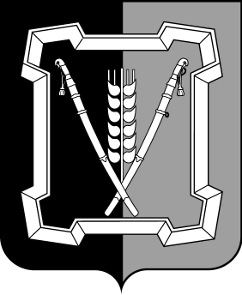 АДМИНИСТРАЦИЯ  КУРСКОГО  МУНИЦИПАЛЬНОГО  ОКРУГАСТАВРОПОЛЬСКОГО КРАЯП О С Т А Н О В Л Е Н И Е16 февраля 2024 г.	ст-ца Курская 	    № 184О внесении изменений в муниципальную программу Курского муниципального округа Ставропольского края «Развитие образования», утвержденную постановлением администрации Курского муниципального округа Ставропольского края от 18 августа 2023 г. № 914	В соответствии с решениями Совета Курского муниципального округа Ставропольского края от 24 августа 2023 г. № 557 «Об утверждении Порядка предоставления меры социальной поддержки педагогическим работникам муниципальных образовательных учреждений Курского муниципального округа Ставропольского края, отнесенных к категории молодых специалистов, в виде единовременной денежной выплаты», от 24 августа 2023 г.         № 556 «Об утверждении Порядка предоставления мер социальной поддержки гражданам, заключившим договор о целевом обучении с администрацией Курского муниципального округа Ставропольского края», от 12 декабря  2023 г. № 606 «О бюджете Курского муниципального округа Ставропольского края на 2024 год и плановый период 2025 и 2026 годов» администрация Курского муниципального округа Ставропольского края ПОСТАНОВЛЯЕТ:1. Внести в муниципальную программу Курского муниципального округа Ставропольского края «Развитие образования», утвержденную постановлением администрации Курского муниципального округа Ставропольского края от 18 августа 2023 г. № 914 «Об утверждении муниципальной программы Курского муниципального округа Ставропольского края «Развитие образования», изменения, изложив ее в прилагаемой редакции.2. Отделу по организационным и общим вопросам администрации Курского муниципального округа Ставропольского края официально обнародовать настоящее постановление на официальном  сайте администрации Курского муниципального района Ставропольского края в информацион-         но-телекоммуникационной сети «Интернет».23. Настоящее  постановление  вступает  в силу со дня его официального обнародования на официальном сайте администрации Курского муниципального округа Ставропольского края в информационно-телекоммуника-ционной сети «Интернет» и распространяется на правоотношения, возникшие с 01 января 2024 года.Временно исполняющий полномочия главыКурского муниципального округаСтавропольского края, первый заместитель главыадминистрации Курского муниципальногоокруга Ставропольского края                                                             П.В.БабичевМУНИЦИПАЛЬНАЯ ПРОГРАММА КУРСКОГО МУНИЦИПАЛЬНОГО ОКРУГА СТАВРОПОЛЬСКОГО КРАЯ «РАЗВИТИЕ ОБРАЗОВАНИЯ»ПАСПОРТМУНИЦИПАЛЬНОЙ  ПРОГРАММЫ КУРСКОГО МУНИЦИПАЛЬНОГО ОКРУГА СТАВРОПОЛЬСКОГО КРАЯ «РАЗВИТИЕ ОБРАЗОВАНИЯ»234Приоритеты и цели реализуемой в Курском муниципальном округе государственной политики в сфере образованияПрограмма сформирована исходя из принципов долгосрочных целей социально-экономического развития Курского муниципального округа и показателей и индикаторов их достижения в соответствии с:Федеральным законом от 29 декабря 2012 г. № 273-ФЗ «Об образовании в Российской Федерации»;Указом Президента Российской Федерации от 9 октября 2007 г. № 1351 «Об утверждении Концепции демографической политики Российской Федерации на период до 2025 года»;Указом Президента Российской Федерации от 7 мая 2012 г. № 597 «О мероприятиях по реализации государственной социальной политики»;Указом Президента Российской Федерации от 7 мая 2012 г. № 599 «О мерах по реализации государственной политики в области образования и науки»;Указом Президента Российской Федерации от 7 мая 2012 г. № 601 «Об основных направлениях совершенствования системы государственного управления»;Указом Президента Российской Федерации от 28 декабря 2012 г.           № 1688  «О  некоторых  мерах  по  реализации  государственной  политики  всфере защиты детей-сирот и детей, оставшихся без попечения родителей»;Законом Ставропольского края от 27 декабря 2019 г. № 110-кз «О Стратегии  социально-экономического  развития   Ставропольского   края   до2035 года»;Стратегией социально-экономического развития Курского муниципального  округа  Ставропольского  края  до  2035  года,  утвержденной реше-5нием  Совета  Курского  муниципального  округа  Ставропольского  края  от 12 декабря 2023 г. № 608;иными  нормативными  правовыми  актами Ставропольского края и му-ниципальными правовыми актами Курского муниципального округа Ставропольского края.К приоритетным направлениям реализации Программы относятся:обеспечение возможности каждому ребенку до поступления в общеобразовательное учреждение освоения программы дошкольного образования, внедрение новых форм дошкольного образования (группы кратковременного пребывания, группы присмотра и ухода и др.);повышение гибкости и многообразия форм предоставления услуг муниципальными казенными образовательными учреждениями Курского муниципального округа, обеспечение формирования базовых компетенций личности (информационной, коммуникативной, самоорганизации и самообразования);обеспечение внедрения в образовательный процесс активных форм и методов обучения и воспитания, способствующих развитию у детей познавательной и социальной активности;обеспечение выявления и развития способностей детей школьного возраста с перспективой их формирования в профессиональные навыки;выявление и поддержка талантливых детей, вовлечение их в социальную практику, развитие ученического самоуправления;обеспечение в Курском муниципальном округе полноценной жизнедеятельности детей-сирот и детей, оставшихся без попечения родителей, развитие семейных форм их жизнеустройства;рост заработной платы и повышение социального статуса педагога в обществе, привлечение и закрепление молодых специалистов в сфере образования.С учетом изложенных приоритетных направлений реализации Программы целями Программы являются: создание в системе общего образования Курского муниципального округа равных возможностей получения доступного и качественного воспитания, образования; создание в системе дошкольного образования Курского муниципального округа равных возможностей получения доступного и качественного воспитания;обеспечение деятельности (оказания услуг) по оздоровлению детей;создание в системе дополнительного образования Курского муниципального округа равных возможностей получения доступного и качественного воспитания;создание в Курском муниципальном округе условий для обеспечения прав и законных интересов детей, нуждающихся в  особой  заботе  государст-6ва, интеграции их в обществе.Достижение целей Программы осуществляется путем решения задач и выполнения основных мероприятий следующих подпрограмм Программы, взаимосвязанных по срокам, ресурсам и исполнителям:подпрограмма «Развитие начального общего, основного общего и среднего общего образования» (приведена в приложении  1 к Программе);подпрограмма «Развитие дошкольного образования» (приведена в приложении 2 к Программе);подпрограмма «Организация отдыха и оздоровления детей и подростков» (приведена в приложении 3 к Программе);подпрограмма «Развитие дополнительного образования» (приведена в приложении 4 к Программе);подпрограмма «Осуществление полномочий по организации и осуществлению деятельности по опеке и попечительству несовершеннолетних граждан» (приведена в приложении 5 к Программе);подпрограмма «Обеспечение реализации муниципальной программы Курского муниципального  округа Ставропольского края «Развитие образова-ния» и общепрограммные мероприятия» (приведена в приложении 6 к Программе).Сведения об индикаторах достижения целей Программы и показателях решения задач подпрограмм Программы и их значениях приведены в приложении 7 к Программе.Перечень основных мероприятий подпрограмм Программы приведен в приложении 8 к Программе.Объемы и источники финансового обеспечения Программы приведены в приложении 9 к Программе.Сведения о весовых коэффициентах, присвоенных целям Программы, задачам  подпрограмм Программы,  приведены  в  приложении  10 к Программе.Заместитель главы администрации Курского муниципального округа Ставропольского края                                                                     О.В.БогаевскаяПОДПРОГРАММА  «РАЗВИТИЕ НАЧАЛЬНОГО ОБЩЕГО, ОСНОВНОГО ОБЩЕГО И СРЕДНЕГО  ОБЩЕГО ОБРАЗОВАНИЯ» МУНИЦИПАЛЬНОЙ ПРОГРАММЫ КУРСКОГО МУНИЦИПАЛЬНОГО ОКРУГА СТАВРОПОЛЬСКОГО КРАЯ «РАЗВИТИЕ ОБРАЗОВАНИЯ»ПАСПОРТПОДПРОГРАММЫ «РАЗВИТИЕ НАЧАЛЬНОГО ОБЩЕГО, ОСНОВНОГО ОБЩЕГО И СРЕДНЕГО  ОБЩЕГО ОБРАЗОВАНИЯ» МУНИЦИПАЛЬНОЙ ПРОГРАММЫ КУРСКОГО МУНИЦИПАЛЬНОГО ОКРУГА СТАВРОПОЛЬСКОГО КРАЯ «РАЗВИТИЕ ОБРАЗОВАНИЯ»234567Характеристика основных мероприятий ПодпрограммыПодпрограммой предусмотрена реализация следующих основных мероприятий:1. Обеспечение предоставления бесплатного общего образования в Курском муниципальном округе. В рамках данного основного мероприятия Подпрограммы предполагается:	реализация образовательных программ начального общего, основного общего и среднего общего образования в соответствии с федеральными государственными образовательными стандартами;расходы на обеспечение деятельности  (оказание  услуг) общеобразова-8тельных учреждений;приобретение учебников и учебной литературы;приобретение спортивного инвентаря и оборудования;приобретение учебно-наглядных пособий и учебного оборудования;	осуществление выплат ежемесячного денежного вознаграждения за классное руководство педагогическим работникам общеобразовательных учреждений;осуществление единовременных выплат педагогическим работникам, отнесенных к категории молодых специалистов.    	Непосредственными результатами реализации данного основного мероприятия Подпрограммы станут: 	увеличение доли обучающихся, освоивших основную общеобразовательную программу и получивших документы государственного  образца  об освоении  основных образовательных программ, в общей численности выпускников общеобразовательных учреждений с 98,5 процентов в 2023 году до 99,5 процентов к 2026 году;уменьшение доли выпускников общеобразовательных учреждений, не получивших аттестат о среднем общем образовании, в общей численности выпускников общеобразовательных учреждений с 1,5 процентов в 2023 году до 0,5 процентов к 2026 году;ежегодное сохранение доли педагогических работников общеобразовательных учреждений, получающих ежемесячное денежное вознаграждение за классное руководство, в общем количестве педагогических работников общеобразовательных учреждений на уровне 100 процентов.увеличение доли педагогических работников общеобразовательных учреждений, прошедших повышение квалификации, в том числе в центрах непрерывного повышения профессионального мастерства, в общем количестве педагогических работников общеобразовательных учреждений с 8 процентов в 2023 году до 40 процентов к 2023 году.Ответственным исполнителем данного основного мероприятия Подпрограммы является отдел образования.В реализации данного основного мероприятия Подпрограммы участвуют общеобразовательные учреждения. 2. Реализация регионального проекта «Современная школа».В  рамках  данного основного мероприятия Подпрограммы предполагается   проведение   мероприятий,  предусмотренных  федеральным   проектом «Современная  школа» национального проекта «Образование», паспорт кото-рого утвержден президиумом Совета при Президенте Российской Федерации по стратегическому развитию и национальным проектам (протокол от 3 сентября 2018 г. № 10), в том числе создание и обеспечение функционирования центров  образования  естественно-научной и технологической  направленностей в общеобразовательных учреждениях.9Непосредственным результатом реализации данного основного мероприятия Подпрограммы станет увеличение количества размещенных информационных материалов, направленных на освещение в средствах массовой информации результатов, ключевых событий и мероприятий регионального проекта «Современная школа», с 10 единиц в 2023 году до 27 единиц к 2026 году. Ответственным исполнителем данного основного мероприятия Подпрограммы является отдел образования.В реализации данного основного мероприятия Подпрограммы участвуют общеобразовательные учреждения. 3. Обеспечение горячим питанием обучающихся 1 - 4 классов общеобразовательных учреждений.В рамках данного основного мероприятия предполагается совершенствование материально-технической базы пищеблоков общеобразовательных учреждениях Курского муниципального округа, разработку и внедрение единого научно-обоснованного сбалансированного рациона питания школьников, обеспечение организационно-просветительской работы по формированию культуры здорового питания среди участников образовательного процесса. Непосредственным результатом реализации данного основного мероприятия  Подпрограммы  станет  ежегодное сохранение доли обучающихся, получающих начальное общее образование в общеобразовательных учреждениях, получающих бесплатное горячее питание, в общей численности обучающихся, получающих начальное общее образование в общеобразовательных учреждениях, на уровне 100 процентов.Ответственным исполнителем данного основного мероприятия Подпрограммы является отдел образования.В реализации данного основного мероприятия Подпрограммы участвуют общеобразовательные учреждения.4. Реализация регионального проекта «Патриотическое воспитание граждан Российской Федерации».   В рамках данного основного мероприятия Подпрограммы предполагается проведение мероприятий в рамках федерального проекта «Патриотическое воспитание граждан Российской Федерации» национального проекта «Образование», направленных на:реализацию комплекса мер, направленных на развитие системы гражданского и патриотического воспитания обучающихся общеобразовательных учреждений;проведение мероприятий по обеспечению деятельности советников директора по воспитанию и взаимодействию с детскими общественными объединениями в общеобразовательных учреждениях.Непосредственными  результатами  реализации  данного  основного ме-10роприятия Подпрограммы станут:увеличение доли обучающихся общеобразовательных учреждений, задействованных в мероприятиях патриотической направленности, в общей численности обучающихся общеобразовательных учреждений с 75 процентов в 2023 году до 95 процентов к 2026 году;увеличение доли граждан в возрасте от 5 до 35 лет, непосредственно вовлеченных в реализацию мероприятий регионального проекта «Патриотическое воспитание (Ставропольский край)», с 11 процентов в 2023 году до 19 процентов к 2026 году.Ответственным исполнителем данного основного мероприятия Подпрограммы является отдел образования.В реализации данного основного мероприятия Подпрограммы участвуют общеобразовательные учреждения.5. Приобретение новогодних подарков детям, обучающимся по образовательным программам начального общего образования в общеобразовательных учреждениях.В рамках данного основного мероприятия Подпрограммы предполагается ежегодное получение новогодних подарков детям, обучающимся по образовательным программам начального общего образования в общеобразовательных учреждениях.Непосредственным результатом реализации данного основного мероприятия Подпрограммы станет ежегодное сохранение доли детей, обучающихся по образовательным программам начального общего образования в общеобразовательных учреждениях, которым приобретены новогодние подарки, в общем количестве детей, обучающихся по образовательным программам начального общего образования  в  общеобразовательных учреждениях, на уровне 100 процентов.Ответственным исполнителем данного основного мероприятия Подпрограммы является отдел образования.В реализации данного основного мероприятия Подпрограммы участвуют общеобразовательные учреждения.6. Обновление и создание инфраструктуры общеобразовательных учреждений с целью создания современных условий обучения.В рамках данного основного мероприятия Подпрограммы предполагается обновление материально-технической базы общеобразовательных учреждений в соответствии с современными требованиями. Непосредственным результатом реализации данного основного мероприятия Подпрограммы станут:увеличение количества общеобразовательных учреждений, оснащенных средствами обучения и воспитания в соответствии с перечнем средств обучения и воспитания, соответствующих современным условиям обучения, необходимых   при  оснащении  общеобразовательных  организаций  в  целях11реализации мероприятий государственной программы Российской Федерации «Развитие образования», направленных на содействие созданию (создание) в субъектах Российской Федерации новых (дополнительных) мест в общеобразовательных организациях, модернизацию инфраструктуры общего образования, школьных систем образования, утвержденным приказом Министерства просвещения Российской Федерации от 6 сентября 2022 г. № 804, с 1 единицы в 2023 году, до 5 единиц к 2026 году;увеличение количества общеобразовательных учреждений, в которых обновлены учебники и учебные пособия, не позволяющие их дальнейшее использование в образовательном процессе по причинам ветхости и дефектности, с 1 единицы в 2023 году до 5 единиц к 2026 году.Ответственным исполнителем данного основного мероприятия Подпрограммы является отдел образования.В реализации данного основного мероприятия Подпрограммы участвуют общеобразовательные учреждения. 7. Благоустройство территорий общеобразовательных учреждений.В рамках данного основного мероприятия Подпрограммы предполагается создание безопасного комфортного пространства в общеобразовательных учреждениях.Непосредственным  результатом  реализации  данного основного мероприятия Подпрограммы станет увеличение количества благоустроенных территорий общеобразовательных учреждений, участвующих в региональном проекте «Модернизация школьных систем образования (Ставропольский край)», с 1 единицы в 2023 году до 6 единиц к 2026 году.Ответственным исполнителем данного основного мероприятия Подпрограммы является отдел образования.В реализации данного основного мероприятия Подпрограммы участвуют общеобразовательные учреждения. 8. Обеспечение функционирования Центров образования цифрового и гуманитарного профилей «Точка роста», а также Центров образования естественно-научной и технологической направленностей в общеобразовательных учреждениях.В рамках данного основного мероприятия Подпрограммы предполагается   проведение  мероприятий,  предусмотренных  федеральным   проектом «Современная  школа» национального проекта «Образование», паспорт кото-рого утвержден президиумом Совета при Президенте Российской Федерации по стратегическому развитию и национальным проектам (протокол от 3 сентября 2018 г. № 10), в том числе создание и обеспечение функционирования центров образования естественно-научной и технологической направленностей в общеобразовательных учреждениях.Непосредственным результатом реализации данного основного мероприятия Подпрограммы станут:12увеличение количества общеобразовательных учреждений, обновивших материально-техническую базу для реализации основных и дополнительных общеобразовательных программ цифрового, естественно-научного и гуманитарного профилей, с 10 в 2023 году до 12 к 2026 году;увеличение численности обучающихся, охваченных основными и дополнительными общеобразовательными программами цифрового, естественно-научного и гуманитарного профилей, с 2069 человек в 2023 году до 2936 человека к 2026 году;увеличение количества центров образования естественно-научной  и  технологической направленностей на базе общеобразовательных учреждений, с 10 единиц в 2023 году до 12 к 2026 году.Ответственным исполнителем данного основного мероприятия Подпрограммы является отдел образования.В реализации данного основного мероприятия Подпрограммы участвуют общеобразовательные учреждения. 9. Проведение мероприятий по повышению антитеррористической безопасности общеобразовательных учреждений.В рамках данного основного мероприятия Подпрограммы предполагается проведение мероприятий, предусмотренных постановлением Правительства Российской Федерации от 02 августа 2019 г. № 1006 «Об утверждении требований к антитеррористической защищенности объектов (территорий) Министерства просвещения Российской Федерации и объектов (территорий), относящихся к сфере деятельности Министерства просвещения Российской Федерации, и формы паспорта безопасности этих объектов (территорий)».Непосредственным результатом реализации данного основного мероприятия Подпрограммы станет увеличение количества общеобразовательных учреждений, в которых проведены мероприятия по обеспечению соответствия требованиям к антитеррористической защищенности объектов (территорий) Министерства просвещения Российской Федерации и объектов (территорий), относящихся к сфере деятельности Министерства просвещения Российской Федерации, утвержденных постановлением Правительства Российской Федерации от 2 августа 2019 г. № 1006  (с нарастающим итогом), в том числе количество общеобразовательных учреждений, в которых проведены мероприятия по обеспечению соответствия требованиям к антитеррористической защищенности, с 1 единицы в 2023 году до 5 единиц к 2026 году.Ответственным исполнителем данного основного мероприятия Подпрограммы является отдел образования.В реализации данного основного мероприятия Подпрограммы участвуют муниципальные общеобразовательные учреждения. 10. Реализация регионального проекта «Модернизация школьных систем образования».13В рамках данного основного мероприятия Подпрограммы предполагается проведение мероприятий, предусмотренных региональным проектом «Модернизация школьных систем образования (Ставропольский край)».Непосредственным результатом реализации данного основного мероприятия Подпрограммы станут:увеличение доли общеобразовательных учреждений, в которых проведена модернизация школьных систем образования, в общем количестве общеобразовательных учреждений с 4,34 процентов в 2023 году до 26,09 процентов к 2026 году;увеличение количества общеобразовательных учреждений, в которых проведен капитальный ремонт, с 1 единицы в 2023 году до 5 единиц к 2026 году.Ответственным исполнителем данного основного мероприятия Подпрограммы является отдел образования.В реализации данного основного мероприятия Подпрограммы участвуют общеобразовательные учреждения. ПОДПРОГРАММА «РАЗВИТИЕ ДОШКОЛЬНОГО  ОБРАЗОВАНИЯ»  МУНИЦИПАЛЬНОЙ ПРОГРАММЫ КУРСКОГО МУНИЦИПАЛЬНОГО ОКРУГА СТАВРОПОЛЬСКОГО КРАЯ «РАЗВИТИЕ ОБРАЗОВАНИЯ»ПАСПОРТПОДПРОГРАММЫ «РАЗВИТИЕ ДОШКОЛЬНОГО  ОБРАЗОВАНИЯ»  МУНИЦИПАЛЬНОЙ ПРОГРАММЫ КУРСКОГО МУНИЦИПАЛЬНОГО ОКРУГА СТАВРОПОЛЬСКОГО КРАЯ «РАЗВИТИЕ ОБРАЗОВАНИЯ»23Характеристика основных мероприятий ПодпрограммыПодпрограммой  предусмотрена  реализация  следующих основных ме- роприятий:1. Обеспечение предоставления бесплатного дошкольного образования.В рамках данного основного мероприятия Подпрограммы предполагается:реализация образовательных программ дошкольного образования в соответствии с федеральным государственным образовательным стандартом;обеспечение деятельности дошкольных образовательных учреждений.Непосредственным результатом реализации данного основного мероприятия Подпрограммы станет увеличение доли детей в возрасте от 1,5 до 7 лет, охваченных различными формами дошкольного образования, в общей численности детей дошкольного возраста в Курском муниципальном округе с 42,6 процентов в 2023 году до 45,9 процента к 2026 году.Ответственным исполнителем данного основного мероприятия Подпрограммы является отдел образования.В реализации данного основного мероприятия Подпрограммы участвуют дошкольные образовательные учреждения.2. Обновление и создание инфраструктуры дошкольных образовательных учреждений с целью создания современных условий обучения.В рамках данного основного мероприятия Подпрограммы предполагается  проведение  капитального  и текущего  ремонта, обновление материаль-   но-технической базы дошкольных образовательных учреждений в соответствии с современными требованиями. Непосредственным результатом реализации данного основного мероприятия Подпрограммы станет увеличение количества отремонтированных зданий дошкольных образовательных учреждений в Курском муниципальном округе до 6 единиц к 2026 году.Ответственным исполнителем данного основного мероприятия Подпрограммы является отдел образования.В реализации данного основного мероприятия Подпрограммы участвуют дошкольные образовательные учреждения.3. Реализация регионального проекта «Содействие занятости».В рамках данного основного мероприятия Подпрограммы предполагается проведение мероприятий, направленных на создание условий для раннего развития детей в возрасте до 3 лет, предусмотренных в рамках федерального проекта «Содействие занятости» национального проекта «Демография».В результате строительства дошкольного образовательного учреждения в селе Ростовановском Курского муниципального округа ликвидируется очередность.Непосредственным результатом реализации данного основного мероприятия Подпрограммы станет увеличение количества дополнительных мест,4созданных в дошкольных образовательных учреждениях с целью обеспечения дошкольным образованием детей в возрасте от 1,5 до 3 лет, на 160 мест в 2024 году.Ответственным исполнителем данного основного мероприятия Подпрограммы является отдел образования.В реализации данного основного мероприятия Подпрограммы        участвуют дошкольные образовательные учреждения.ПОДПРОГРАММА  «ОРГАНИЗАЦИЯ ОТДЫХА И  ОЗДОРОВЛЕНИЯ ДЕТЕЙ  И ПОДРОСТКОВ» МУНИЦИПАЛЬНОЙ ПРОГРАММЫ КУРСКОГО МУНИЦИПАЛЬНОГО ОКРУГА СТАВРОПОЛЬСКОГО КРАЯ «РАЗВИТИЕ ОБРАЗОВАНИЯ»ПАСПОРТПОДПРОГРАММЫ  «ОРГАНИЗАЦИЯ ОТДЫХА И  ОЗДОРОВЛЕНИЯ ДЕТЕЙ  И ПОДРОСТКОВ» МУНИЦИПАЛЬНОЙ ПРОГРАММЫ КУРСКОГО МУНИЦИПАЛЬНОГО ОКРУГА СТАВРОПОЛЬСКОГО КРАЯ «РАЗВИТИЕ ОБРАЗОВАНИЯ»2Характеристика основного мероприятия ПодпрограммыПодпрограммой предусмотрена реализация следующего основного мероприятия Подпрограммы - организация полноценного отдыха, оздоровления, занятости школьников в летний период.В рамках данного основного мероприятия Подпрограммы предполагается обеспечить деятельность МКУ ДОО «ДООЦ «Звездный» по оздоровлению детей Курского муниципального округа Ставропольского края.Непосредственным результатом реализации данного основного мероприятия Подпрограммы станет увеличение количества детей и подростков (всех категорий), охваченных организованными формами отдыха и оздоровления в каникулярное время, с 1807 человек в 2023 году до 1810 человек к 2026 году. Ответственным исполнителем данного основного мероприятия Подпрограммы является отдел образования.В реализации данного основного мероприятия Подпрограммы участвует МКУ ДОО «ДООЦ «Звездный».ПОДПРОГРАММА«РАЗВИТИЕ ДОПОЛНИТЕЛЬНОГО ОБРАЗОВАНИЯ»МУНИЦИПАЛЬНОЙ ПРОГРАММЫ КУРСКОГО МУНИЦИПАЛЬНОГО ОКРУГА  СТАВРОПОЛЬСКОГО КРАЯ «РАЗВИТИЕ ОБРАЗОВАНИЯ»ПАСПОРТПОДПРОГРАММЫ «РАЗВИТИЕ ДОПОЛНИТЕЛЬНОГО ОБРАЗОВАНИЯ»МУНИЦИПАЛЬНОЙ ПРОГРАММЫ КУРСКОГО МУНИЦИПАЛЬНОГО ОКРУГА  СТАВРОПОЛЬСКОГО КРАЯ «РАЗВИТИЕ ОБРАЗОВАНИЯ»2Характеристика основных мероприятий ПодпрограммыПодпрограммой предусмотрена реализация следующих основных мероприятий:1. Обеспечение предоставления бесплатного дополнительного образования для детей.В рамках  данного  основного  мероприятия  Подпрограммы  предпола-гается обеспечение доступности и повышение качества  дополнительного об-3разования детей в Курском муниципальном округе. Непосредственным результатом реализации данного основного мероприятия  Подпрограммы  станет  увеличение  доли детей в возрасте от 5 до 18 лет, охваченных дополнительным образованием, в общем количестве детей в Курском муниципальном округе в возрасте от 5 до 18 лет с 72,5 процентов в 2023 году до 75,5 процентов в 2026 году.Ответственным исполнителем данного основного мероприятия Подпрограммы является отдел образования.В реализации данного основного мероприятия Подпрограммы участвуют муниципальное бюджетное учреждение дополнительного образования «Центр дополнительного образования для детей», муниципальное казенное учреждение дополнительного образования «Спортивная школа».2. Обеспечение функционирования системы персонифицированного финансирования дополнительного образования детей.В рамках данного основного мероприятия Подпрограммы предполагается внедрение и обеспечение функционирования системы персонифицированного финансирования дополнительного образования детей, подразумевающей предоставление детям сертификатов дополнительного образования с возможностью использования в рамках системы персонифицированного финансирования дополнительного образования детей.Непосредственным результатом реализации данного основного мероприятия Подпрограммы станет увеличение доли детей, охваченных системой персонифицированного финансирования дополнительного образования детей, с 25,0 процентов в 2023 году до 25,6 процентов в 2026 году.Ответственным исполнителем данного основного мероприятия Подпрограммы является отдел образования.В реализации данного основного мероприятия Подпрограммы участвует муниципальное бюджетное учреждение дополнительного образования «Центр дополнительного образования для детей».ПОДПРОГРАММА  «ОСУЩЕСТВЛЕНИЕ ПОЛНОМОЧИЙ ПО ОРГАНИЗАЦИИ И ОСУЩЕСТВЛЕНИЮ ДЕЯТЕЛЬНОСТИ ПО ОПЕКЕ И ПОПЕЧИТЕЛЬСТВУ НЕСОВЕРШЕННОЛЕТНИХ ГРАЖДАН»  МУНИЦИПАЛЬНОЙ ПРОГРАММЫ КУРСКОГО МУНИЦИПАЛЬНОГО ОКРУГА  СТАВРОПОЛЬСКОГО КРАЯ «РАЗВИТИЕ ОБРАЗОВАНИЯ»ПАСПОРТПОДПРОГРАММЫ «ОСУЩЕСТВЛЕНИЕ ПОЛНОМОЧИЙ ПО ОРГАНИЗАЦИИ И ОСУЩЕСТВЛЕНИЮ ДЕЯТЕЛЬНОСТИ ПО ОПЕКЕ  И ПОПЕЧИТЕЛЬСТВУ НЕСОВЕРШЕННОЛЕТНИХ ГРАЖДАН» МУНИЦИПАЛЬНОЙ ПРОГРАММЫ КУРСКОГО МУНИЦИПАЛЬНОГО ОКРУГА  СТАВРОПОЛЬСКОГО КРАЯ  «РАЗВИТИЕ ОБРАЗОВАНИЯ»Характеристика основного мероприятия ПодпрограммыПодпрограммой предусмотрено реализация следующего основного мероприятия Подпрограммы - реализация полномочий по организации и осуществлению  деятельности по опеке и попечительству несовершеннолетних граждан.В рамках данного основного мероприятия Подпрограммы предполагается: предоставление выплат денежных средств на содержание ребенка опекуну (попечителю) в Курском муниципальном округе;предоставление выплат на содержание детей-сирот и детей, оставшихся без попечения родителей, в приемных семьях, а также на вознаграждение, причитающееся приемным родителям;предоставление выплат единовременных пособий усыновителям.Непосредственным результатом реализации данного основного мероприятия Подпрограммы станет увеличение доли детей-сирот и детей, оставшихся без попечения родителей, переданных на  воспитание в семьи граждан 3Российской Федерации, постоянно проживающих на территории Российской Федерации, в общей численности детей-сирот и детей, оставшихся без попечения родителей, в Курском муниципальном округе с 80,0 процентов в 2023 году до 80,8 процентов в 2026 году.Ответственным исполнителем данного основного мероприятия Подпрограммы является отдел образования.В реализации данного основного мероприятия Подпрограммы участвуют муниципальные казенные образовательные учреждения Курского муниципального округа Ставропольского края.ПОДПРОГРАММА  «ОБЕСПЕЧЕНИЕ РЕАЛИЗАЦИИ МУНИЦИПАЛЬНОЙ ПРОГРАММЫ КУРСКОГО МУНИЦИПАЛЬНОГО ОКРУГА СТАВРОПОЛЬСКОГО КРАЯ «РАЗВИТИЕ ОБРАЗОВАНИЯ» И ОБЩЕПРОГРАММНЫЕ МЕРОПРИЯТИЯ» МУНИЦИПАЛЬНОЙ ПРОГРАММЫ КУРСКОГО МУНИЦИПАЛЬНОГО ОКРУГА СТАРОПОЛЬСКОГО КРАЯ «РАЗВИТИЕ ОБРАЗОВАНИЯ»Сферой реализации Подпрограммы «Обеспечение реализации муниципальной программы Курского муниципального округа Ставропольского края «Развитие образования» и общепрограммные мероприятия» муниципальной программы Курского муниципального округа Ставропольского края «Развитие образования» (далее соответственно - Подпрограмма, Программа) является управленческая и организационная деятельность отдела образования администрации Курского муниципального округа Ставропольского края (далее - отдел образования) в рамках реализации Программы.Управление реализацией Подпрограммы осуществляется отделом образования в рамках функций, определенных Положением об отделе образования, утвержденным решением Совета Курского муниципального округа Ставропольского края «Об учреждении отдела образования администрации Курского муниципального округа Ставропольского края» от 20 ноября 
2020 г. № 57.Объем финансового обеспечения Подпрограммы составит 251973,94 тыс. рублей, в том числе по источникам финансового обеспечения:бюджет Курского муниципального округа Ставропольского края составит 251973,94 тыс. рублей, в том числе по годам:в 2024 году - 80853,42 тыс. рублей;в 2025 году - 86677,01 тыс. рублей;в 2026 году - 84443,51 тыс. рублей.	Подпрограммой предусматривается реализация следующих основных мероприятий:1) обеспечение реализации Программы, включающее:	расходы на выплату персоналу;	закупки товаров, работ и услуг для обеспечения муниципальных нужд;	уплата налогов, сборов и иных платежей;2) предоставление мер социальной поддержки гражданам, заключившим договор о целевом обучении.2Ответственным исполнителем Подпрограммы является отдел образования.СВЕДЕНИЯоб индикаторах достижения целей муниципальной программы Курского муниципального округа Ставропольскогокрая «Развитие образования» <*> и показателях решения задач подпрограмм Программы и их значениях_ _ _ _ _ _ _ _ _ _ _ _ _ _<*> Далее в настоящем Приложении используется сокращение - Программа23456ПЕРЕЧЕНЬосновных мероприятий подпрограмм муниципальной программы Курского муниципального округа Ставропольского края «Развитие образования» <*> _ _ _ _ _ _ _ _ _ _ _ _ _ _<*> Далее в настоящем Приложении используется сокращение - Программа2345678Объемы и источникифинансового обеспечения муниципальной программы Курского муниципального округаСтавропольского края «Развитие образования» <*>_ _ _ _ _ _ _ _ _ _ _ _ _ _<*> Далее в настоящем Приложении используется сокращение - Программа2345678910СВЕДЕНИЯо весовых коэффициентах, присвоенных целям муниципальной программы Курского муниципального округаСтавропольского края «развитие образования» <*>, задачам подпрограмм Программы_ _ _ _ _ _ _ _ _ _ _ _ _ _<*> Далее в настоящем Приложении используется сокращение - Программа23УТВЕРЖДЕНАпостановлением администрацииКурского муниципального округаСтавропольского краяот 18 августа 2023 г. № 914(в редакции постановления администрации Курского муниципального округа Ставропольского края   от 16 февраля 2024 г. № 184)Наименование  Программымуниципальная программа Курского муниципального округа Ставропольского края «Развитие образования» (далее - Программа)Ответственный исполнитель  Программыотдел образования администрации Курского муниципального округа Ставропольского края (да-       лее - отдел образования) Соисполнители Программыадминистрация Курского муниципального округа Ставропольского края;муниципальное казенное учреждение «Центр по обслуживанию образовательных учреждений»; муниципальное казенное учреждение «Централизованная бухгалтерия»Участники Программымуниципальные казенные общеобразовательные учреждения Курского муниципального округа Ставропольского края (далее - общеобразовательные учреждения); муниципальные казенные дошкольные образовательные учреждения Курского муниципального округа Ставропольского края (далее - дошкольные учреждения); муниципальные казенные учреждения дополнительного образования Курского муниципального округа Ставропольского края (далее - учреждения дополнительного образования)Подпрограммы Программыподпрограмма «Развитие начального общего, основного общего и среднего общего образования»;подпрограмма «Развитие дошкольного образования»;подпрограмма «Организация отдыха и оздоровления детей и подростков»;подпрограмма «Развитие дополнительного образования»; подпрограмма «Осуществление полномочий по организации и осуществлению деятельности по опеке и попечительству несовершеннолетних граждан»;подпрограмма «Обеспечение реализации муниципальной  программы  Курского  муниципального округа Ставропольского края «Развитие образования» и общепрограммные мероприятия»Цели Программысоздание в системе общего образования Курского муниципального округа Ставропольского края (далее - Курский муниципальный округ) равных возможностей получения доступного и качественного воспитания, образования; создание в системе дошкольного образования Курского муниципального округа равных возможностей получения доступного и качественного воспитания;обеспечение деятельности (оказания услуг) по оздоровлению детей;создание в системе дополнительного образования Курского муниципального округа равных возможностей получения доступного и качественного воспитания;создание в Курском муниципальном округе условий для обеспечения прав и законных интересов детей, нуждающихся в особой заботе государства, интеграции их в обществе Индикаторы достижения целей Программыдоля обучающихся по федеральным государственным  образовательным   стандартам  общего  образо-вания в общей численности обучающихся, осваивающих образовательные программы общего образования в Курском муниципальном округе;уровень удовлетворенности населения в Курском муниципальном округе качеством дошкольного образования;уровень удовлетворенности населения Курского муниципального округа организованными формами отдыха и оздоровления детей;уровень удовлетворенности населения Курского муниципального округа качеством дополнительного образования;доля детей-сирот и детей, оставшихся без попечения родителей, в общей численности детей в Курском муниципальном округеСроки реализации Программы2024 - 2026 годыОбъемы и источники финансового обеспечения Программыобъем финансового обеспечения  Программы составит 3122117,76 тыс. рублей, в том числе по источникам финансового обеспечения:федеральный бюджет - 317427,58 тыс.  рублей,  в том числе по годам:в 2024 году - 124965,91 тыс. рублей;в 2025 году - 124292,22 тыс. рублей;в 2026 году - 68169,45 тыс. рублей,бюджет Ставропольского края  - 1533945,05 тыс.  рублей,  в том числе по годам:в 2024 году - 526374,99 тыс. рублей;в 2025 году - 508928,67 тыс. рублей;в 2026 году - 498641,39 тыс. рублей,бюджет Курского муниципального округа Ставропольского края - 1270745,13 тыс. рублей, в том числе по годам:в 2024 году - 427544,41 тыс. рублей;в 2025 году - 427522,42 тыс. рублей;в 2026 году - 415678,30 тыс. рублейОжидаемые конечные результаты реализации Программыподдержание доли обучающихся по федеральным государственным образовательным стандартам общего образования в общей численности обучающихся, осваивающих образовательные программы общего образования в Курском муниципальном округе, на уровне 100 процентов;увеличение  уровня  удовлетворенности  населения в Курском муниципальном округе качеством дошкольного образования с 42,6 процентов в 2023 году до 45,9 процентов к 2026 году;увеличение уровня удовлетворенности населения Курского муниципального округа организованными формами отдыха и оздоровления детей с 85 процентов в 2023 году до 87 процентов к 2026 году;поддержание уровня удовлетворенности населения Курского муниципального округа качеством дополнительного образования на уровне 90 процентов;уменьшение доли детей-сирот и детей, оставшихся без попечения родителей, в общей численности детей в Курском муниципальном округе с 80,0 процентов в 2023 году до 79,6 процентов к 2026 годуПриложение 1к муниципальной программе Курского муниципального округа Ставропольского края «Развитие образования»Наименование  Подпрограммыподпрограмма «Развитие начального общего, основного общего и среднего общего образования»  муниципальной программы Курского муниципального округа Ставропольского края «Развитие образования» (далее соответственно - Подпрограмма, Программа)Ответственный исполнитель Подпрограммы отдел образования администрации Курского муниципального округа Ставропольского края (далее - отдел образования)Соисполнители  Подпрограммыадминистрация Курского муниципального округа Ставропольского края;муниципальное казенное учреждение «Центр по обслуживанию образовательных учреждений»; муниципальное казенное учреждение «Централизованная бухгалтерия»Участники Подпрограммы муниципальные казенные общеобразовательные учреждения Курского муниципального округа Ставропольского края (далее - общеобразовательные учреждения)Задачи Подпрограммы       обеспечение доступности и повышение качества общего образования детей в Курском муниципальном округе;развитие материально-технической базы общеобразовательных учреждений для создания условий, обеспе-чивающих  комфортность  и  безопасность  при осуществлении образовательного процессаПоказатели решения задач Подпрограммы   доля  обучающихся,  освоивших основную общеобра-зовательную программу и получивших документы государственного образца об освоении основных образовательных программ, в общей численности выпускников  общеобразовательных учреждений Курского муниципального округа;доля выпускников общеобразовательных учреждений, не получивших аттестат о среднем общем образовании, в общей численности выпускников общеобразовательных учреждений;доля педагогических работников общеобразовательных учреждений, получающих ежемесячное денежное вознаграждение за классное руководство, в общем количестве педагогических работников общеобразовательных учреждений;доля обучающихся, получающих начальное общее образование в общеобразовательных учреждениях, получающих бесплатное горячее питание, в общей численности обучающихся, получающих начальное общее образование в общеобразовательных учреждениях;доля педагогических работников общеобразовательных учреждений, прошедших повышение квалификации, в том числе в центрах непрерывного повышения профессионального мастерства, в общем количестве педагогических работников общеобразовательных учреждений;количество размещенных информационных материалов, направленных на освещение в средствах массовой информации результатов, ключевых событий и мероприятий регионального проекта «Современная школа»;доля детей, обучающихся по образовательным программам начального общего образования в общеобразовательных учреждениях, которым приобретены новогодние подарки, в общем количестве детей, обучающихся по образовательным программам начального общего образования в общеобразовательных учреждениях;доля  обучающихся  общеобразовательных   учрежде-ний, задействованных в мероприятиях патриотической направленности, в общей численности обучающихся общеобразовательных учреждений;доля граждан в возрасте от 5 до 35 лет, непосредственно вовлеченных в реализацию мероприятий регионального проекта «Патриотическое воспитание (Ставропольский край)»;количество благоустроенных территорий общеобразовательных учреждений, участвующих в региональном проекте «Модернизация школьных систем образования (Ставропольский край)»;численность обучающихся, охваченных основными и дополнительными общеобразовательными программами цифрового, естественно-научного и гуманитарного профилей;количество центров образования естественно-научной и технологической направленностей, созданных и функционирующих на базе общеобразовательных учреждений;количество общеобразовательных учреждений, обновивших материально-техническую базу для реализации  основных  и дополнительных общеобразователь-ных программ цифрового, естественно-научного и гу-манитарного профилей;количество общеобразовательных учреждений, оснащенных средствами обучения и воспитания в соответствии с перечнем средств обучения и воспитания, соответствующих современным условиям обучения, необходимых при оснащении общеобразовательных организаций в целях реализации мероприятий государственной программы Российской Федерации «Развитие образования», направленных на содействие созданию (создание) в субъектах Российской Федерации новых (дополнительных) мест в общеобразовательных организациях, модернизацию инфраструктуры общего образования, школьных систем образования, утвержденным приказом Министерства просвещения Российской Федерации от 6 сентября 2022 г.       № 804;доля общеобразовательных учреждений, в которых проведена модернизация школьных систем образования, в общем количестве общеобразовательных учреждений (с нарастающим итогом);количество общеобразовательных учреждений, в которых проведен капитальный ремонт (с нарастающим итогам);количество общеобразовательных учреждений, в которых обновлены учебники и учебные пособия, не позволяющие их дальнейшее использование в образовательном процессе по причинам ветхости и дефектности (с нарастающим итогом);количество общеобразовательных учреждений, в которых проведены мероприятия по обеспечению соответствия требованиям к антитеррористической защищенности объектов (территорий) Министерства просвещения Российской Федерации и объектов (территорий), относящихся к сфере деятельности Министерства просвещения Российской Федерации, утвержденных постановлением Правительства Российской Федерации от 2 августа 2019 г. № 1006 (далее - требо- ваниям к антитеррористической защищенности) (с на-растающим итогом), в том числе количество общеобразовательных учреждений, в которых проведены мероприятия по обеспечению соответствия требованиям к антитеррористической защищенности (с нарастающим итогом)Сроки реализации Подпрограммы2024 - 2026 годыОбъемы и источники финансового обеспечения Подпрограммы                    объем финансового обеспечения  Подпрограммы     составит 1950042,30   тыс. руб.,  в том числе по источникам финансового обеспечения:федеральный бюджет - 317427,58 тыс. рублей, в том числе по годам:в 2024 году - 124965,91 тыс. рублей;в 2025 году - 124292,22 тыс. рублей;в 2026 году - 68169,45 тыс. рублей,бюджет Ставропольского  края - 1157739,52 тыс.  рублей, в том числе по годам:в 2024 году - 401394,86 тыс. рублей; в 2025 году - 383448,67 тыс. рублей;в 2026 году - 372895,99 тыс. рублей,бюджет  Курского  муниципального округа Ставропольского края - 474875,20 тыс. рублей, в том числе по годам:в 2024 году - 165403,33 тыс. рублей;в 2025 году - 159431,25 тыс. рублей; в 2026 году - 150040,62 тыс. рублейОжидаемые конечные результаты реализации Подпрограммыувеличение доли обучающихся, освоивших основную общеобразовательную  программу  и  получивших до-кументы  государственного  образца  об освоении  ос-новных образовательных программ, в общей численности выпускников общеобразовательных учреждений с 98,5 процентов в 2023 году до 99,5 процентов к 2026 году;уменьшение доли выпускников общеобразовательных учреждений, не получивших аттестат о среднем общем образовании, в общей численности выпускников общеобразовательных учреждений с 1,5 процентов в 2023 году до 0,5 процентов к 2026 году;ежегодное сохранение доли педагогических работников общеобразовательных учреждений, получающих ежемесячное денежное вознаграждение за классное руководство, в общем количестве педагогических работников общеобразовательных учреждений на уровне 100 процентов;ежегодное сохранение доли обучающихся, получающих начальное общее образование в общеобразовательных учреждениях, получающих бесплатное горячее питание, в общей численности обучающихся, получающих начальное общее образование в общеобразовательных учреждениях, на уровне 100 процентов;увеличение доли педагогических работников общеобразовательных учреждений, прошедших повышение квалификации, в том числе в центрах непрерывного повышения профессионального мастерства, в общем количестве педагогических работников общеобразовательных учреждений с 8 процентов в 2023 году до 40 процентов к 2026 году;увеличение количества размещенных информационных материалов, направленных на освещение в средствах массовой информации результатов, ключевых событий и мероприятий регионального проекта «Современная школа», с 10 единиц в 2023 году до 27 единиц к 2026 году;ежегодное сохранение доли детей, обучающихся по образовательным программам начального общего образования в общеобразовательных учреждениях, которым приобретены новогодние подарки, в общем количестве детей, обучающихся по образовательным программам начального общего образования  в  общеобразовательных учреждениях,   на уровне 100 процентов;увеличение доли обучающихся общеобразовательных учреждений, задействованных в мероприятиях патриотической направленности, в общей численности обучающихся общеобразовательных учреждений с 75 процентов в 2023 году до 95 процентов к 2026 году;увеличение доли граждан в возрасте от 5 до 35 лет, непосредственно вовлеченных в реализацию мероприятий регионального проекта «Патриотическое воспитание (Ставропольский край)», с 11 процентов в 2023 году до 19 процентов к 2026 году;увеличение количества благоустроенных территорий общеобразовательных учреждений, участвующих в региональном проекте «Модернизация школьных систем образования (Ставропольский край)», с 1 единицы в 2023 году до 6 единиц к 2026 году;увеличение численности обучающихся, охваченных основными и дополнительными общеобразовательными программами цифрового, естественно-научного и гуманитарного профилей, с 2069 человек в 2023 году до 2936 человека к 2026 году;увеличение количества центров образования естественно-научной  и  технологической направлен-ностей на базе общеобразовательных учреждений, с 10 единиц в 2023 году до 12 к 2026 году;увеличение количества общеобразовательных учреждений, обновивших материально-техническую базу для реализации основных и дополнительных общеобразовательных программ цифрового, естествен-      но-научного и гуманитарного профилей, с 10 в 2023 году до 12 к 2026 году;увеличение количества общеобразовательных учреждений, оснащенных средствами обучения и воспитания в соответствии с перечнем средств обучения и воспитания, соответствующих современным условиям обучения, необходимых при оснащении общеобразовательных организаций в целях реализации мероприятий государственной программы Российской Федерации «Развитие образования», направленных на содействие созданию (создание) в субъектах Российской Федерации новых (дополнительных) мест в общеобразовательных организациях, модернизацию инфраструктуры общего образования, школьных систем образования, утвержденным приказом Министерства    просвещения   Российской   Федерации   от 6 сентября 2022 г. № 804, с 1 единицы в 2023 году до 5 единиц к 2026 году;увеличение доли общеобразовательных учреждений, в которых проведена модернизация школьных систем образования, в общем количестве общеобразовательных учреждений, с 4,34 процентов в 2023 году до 26,09 процентов к 2026 году;увеличение количества общеобразовательных учредений, в которых проведен капитальный ремонт, с 1 единицы в 2023 году до 5 единиц к 2026 году;увеличение количества общеобразовательных учреждений, в которых обновлены учебники и учебные пособия, не позволяющие их дальнейшее использование в образовательном процессе по причинам ветхости и дефектности, с 1 единицы в 2023 году до 5 единиц к 2026 году;увеличение количества общеобразовательных учреждений, в которых проведены мероприятия по обеспечению соответствия требованиям к антитеррористической защищенности объектов (территорий) Министерства просвещения Российской Федерации и объектов (территорий), относящихся к сфере деятельности Министерства просвещения Российской Федерации, утвержденных постановлением Правительства Российской Федерации от 2 августа 2019 г. № 1006  (с нарастающим итогом), в том числе количество общеобразовательных учреждений, в которых проведены мероприятия по обеспечению соответствия требованиям к антитеррористической защищенности, с 1 единицы в 2023 году до 5 единиц к 2026 годуПриложение 2к муниципальной программе Курского  муниципального округа Ставропольского края «Развитие образования»Наименование Подпрограммыподпрограмма «Развитие дошкольного образования» муниципальной программы Курского муниципального округа Ставропольского края «Развитие образования»  (далее соответственно - Подпрограмма, Программа)Ответственный исполнитель Подпрограммыотдел образования администрации Курского муниципального округа Ставропольского края (далее - отдел образования)Соисполнители Подпрограммыадминистрация Курского муниципального округа Ставропольского края;муниципальное казенное учреждение «Центр по обслуживанию образовательных учреждений»; муниципальное казенное учреждение «Централизованная бухгалтерия»Участники Подпрограммымуниципальные казенные дошкольные образовательные учреждения Курского муниципального округа Ставропольского края (далее - дошкольные образовательные учреждения)Задачи Подпрограммыобеспечение доступности и повышение качества дошкольного образования детей в Курском муниципальном округе Ставропольского края (далее - Курский муниципальный округ);развитие материально-технической базы дошкольныхучреждений для создания условий, обеспечивающих комфортность и безопасность при осуществлении образовательного процессаПоказатели решения задач Подпрограммыдоля детей в возрасте от 1,5 до 7 лет, охваченных различными формами дошкольного образования, в общей численности детей дошкольного возраста в Курском муниципальном округе;количество отремонтированных зданий дошкольных образовательных учреждений в Курском муниципальном округе;количество дополнительных мест, созданных в дошкольных образовательных учреждениях с целью обеспечения дошкольным образованием детей в возрасте от 1,5 до 3 летСроки реализации Подпрограммы2024 - 2026 годыОбъемы и источники финансового обеспечения Подпрограммыобъем  финансового обеспечения  Подпрограммы   составит 761169,93 тыс. рублей,  в том числе по источникам финансового обеспечения:бюджет Ставропольского края - 331775,19 тыс. рублей,  в том числе по годам: в 2024 году - 110451,21 тыс. рублей;в 2025 году - 110661,99 тыс. рублей;в 2026 году - 110661,99 тыс. рублей,бюджет Курского муниципального округа Ставропольского края - 429394,74 тыс. рублей,  в том числе по годам: в 2024 году - 142240,62 тыс. рублей;в 2025 году - 143577,06 тыс. рублей;в 2026 году - 143357,06 тыс. рублейОжидаемые конечные результаты реализации Подпрограммыувеличение доли детей в возрасте от 1,5 до 7 лет, охваченных различными формами дошкольного образования, в общей численности детей дошкольного возраста в Курском муниципальном округе с 42,6 процентов в 2023 году до 45,9 процента к 2026 году;увеличение количества отремонтированных зданий дошкольных образовательных учреждений в Курском муниципальном округе до 6 единиц к 2026 году;увеличение количества дополнительных мест, созданных в дошкольных образовательных учреждениях с  целью   обеспечения  дошкольным  образованием  детей  в  возрасте  от  1,5  до  3  лет,  на  160 мест в 2024 годуПриложение 3к муниципальной программе Курского муниципального округа Ставропольского края «Развитие образования»Наименование Подпрограммыподпрограмма «Организация отдыха и оздоровления детей и подростков» муниципальной программы Курского муниципального округа Ставропольского края «Развитие образования» (далее соответствен-     но - Подпрограмма, Программа)Ответственный исполнитель Подпрограммыотдел образования администрации Курского муниципального округа Ставропольского края (далее - отдел образования)Соисполнители Подпрограммыадминистрация Курского муниципального округа Ставропольского края;муниципальное казенное учреждение «Центр по обслуживанию образовательных учреждений»; муниципальное казенное учреждение «Централизованная бухгалтерия»Участники Подпрограммымуниципальное казенное учреждение дополнительного образования «Детский оздоровительно-образо-вательный центр «Звездный» (далее - МКУ ДОО «ДООЦ «Звездный»)Задача  Подпрограммы   создание современных условий для организации отдыха детей и их оздоровления в одном учреждении отдыха детей и их оздоровления стационарного типаПоказатель решения задачи Подпрограммыколичество детей и подростков (всех категорий), охваченных организованными формами отдыха и оздоровления в каникулярное времяСроки реализации Подпрограммы2024 - 2026 годыОбъемы и источники финансового обеспечения Подпрограммыобъем    финансового    обеспечения    Подпрограммы составит  36930,98  тыс. рублей,  в  том  числе по   источникам финансового обеспечения:бюджет Ставропольского края - 14848,95 тыс. рублей, в том числе по годам:в 2024 году - 4949,65 тыс. рублей;в 2025 году - 4949,65 тыс. рублей;в 2026 году - 4949,65 тыс. рублей,бюджет Курского муниципального округа Ставропольского края - 22082,03 тыс. рублей, в том числе по годам: в 2024 году - 7315,71 тыс. рублей;в 2025 году - 7383,16 тыс. рублей;в 2026 году - 7383,16 тыс. рублейОжидаемый конечный результат реализации Подпрограммыувеличение количества детей и подростков (всех категорий), охваченных организованными формами отдыха и оздоровления в каникулярное время, с 1807 человек в 2023 году до 1810 человек к 2026 годуПриложение 4к муниципальной программе Курского муниципального округа Ставропольского края «Развитие образования»Наименование Подпрограммыподпрограмма «Развитие дополнительного образования» муниципальной программы Курского муниципального округа Ставропольского края «Развитие образования» (далее соответственно - Подпрограмма, Программа)Ответственный исполнитель Подпрограммыотдел образования администрации Курского муниципального округа Ставропольского края (далее - отдел образования)Соисполнители Подпрограммыадминистрация Курского муниципального округа Ставропольского края;муниципальное казенное учреждение «Центр по обслуживанию образовательных учреждений»; муниципальное казенное учреждение «Централизованная бухгалтерия»Участники Подпрограммымуниципальное бюджетное учреждение дополнительного образования «Центр дополнительного образования для детей; муниципальное казенное учреждение дополнительного образования «Спортивная школа»Задачи Подпрограммыобеспечение доступности и повышение качества  дополнительного образования детей в Курском муниципальном округе Ставропольского края (далее - Курский муниципальный округ);развитие материально-технической базы в учреждениях    дополнительного   образования   для   создания условий, обеспечивающих комфортность и безопасность при осуществлении образовательного процессаПоказатели решения задач Подпрограммыдоля детей в возрасте от 5 до 18 лет, охваченных дополнительным образованием, в общем количестве детей в Курском муниципальном округе в возрасте от 5 до 18 лет;доля детей, охваченных системой персонифицированного финансирования дополнительного образования детейСроки реализации Подпрограммы2024 - 2026 годыОбъемы и источники финансового обеспечения Подпрограммыобъем  финансового обеспечения Подпрограммы     составит 96082,78 тыс. рублей, в том числе по источникам финансового обеспечения:бюджет Ставропольского края - 3443,56 тыс. рублей, в том числе по годам:в 2024 году - 1115,52 тыс. рублей;в 2025 году - 1159,02 тыс. рублей;в 2026 году - 1169,02 тыс. рублей,бюджет Курского муниципального округа Ставропольского края - 92639,22 тыс. рублей, в том числе по годам:в 2024 году - 31731,33 тыс. рублей;в 2025 году - 30453,94 тыс. рублей;в 2026 году - 30453,95 тыс. рублейОжидаемые конечные результаты реализации Подпрограммыувеличение доли детей в возрасте от 5 до 18 лет, охваченных дополнительным образованием, в общем количестве детей в Курском муниципальном округе в возрасте от 5 до 18 лет с 72,5 процентов в 2023 году до 75,5 процентов к 2026 году;увеличение доли детей, охваченных системой персонифицированного финансирования дополнительного образования детей, с 25,0 процента в 2023 году до 25,6 процентов к 2026 годуПриложение 5к муниципальной программе Курского муниципального округа Ставропольского края «Развитие образования»Наименование Подпрограммыподпрограмма «Осуществление полномочий  по организации и осуществлению деятельности по опеке и попечительству несовершеннолетних граждан» муниципальной программы Курского муниципального округа Ставропольского края «Развитие образования» (далее соответственно - Подпрограмма, Программа)подпрограмма «Осуществление полномочий  по организации и осуществлению деятельности по опеке и попечительству несовершеннолетних граждан» муниципальной программы Курского муниципального округа Ставропольского края «Развитие образования» (далее соответственно - Подпрограмма, Программа)Ответственный          исполнитель Подпрограммыотдел образования  администрации Курского  муниципального округа Ставропольского края (далее - отдел образования)отдел образования  администрации Курского  муниципального округа Ставропольского края (далее - отдел образования)Соисполнители ПодпрограммыОтдел Министерства внутренних дел Российской Федерации «Курский» (по согласованию);комиссия по делам несовершеннолетних и защите их прав администрации Курского муниципального округа Ставропольского края;муниципальное казенное учреждение «Централизованная бухгалтерия»Отдел Министерства внутренних дел Российской Федерации «Курский» (по согласованию);комиссия по делам несовершеннолетних и защите их прав администрации Курского муниципального округа Ставропольского края;муниципальное казенное учреждение «Централизованная бухгалтерия»Участники Подпрограммымуниципальные казенные образовательные учреждения Курского муниципального округа Ставропольского края муниципальные казенные образовательные учреждения Курского муниципального округа Ставропольского края Задача Подпрограммыпопуляризация в Курском муниципальном округе Ставропольского  края  (далее - Курский  муниципальный  округ)  семейных форм устройства детей-си-популяризация в Курском муниципальном округе Ставропольского  края  (далее - Курский  муниципальный  округ)  семейных форм устройства детей-си-22рот и детей, оставшихся без попечения родителейрот и детей, оставшихся без попечения родителейПоказатель       решения      задачи Подпрограммыдоля детей-сирот и детей, оставшихся без попечения родителей, переданных на воспитание в семьи граждан Российской Федерации, постоянно проживающих на  территории  Российской  Федерации,  в общей чис-ленности детей-сирот и детей, оставшихся без попечения родителей, в Курском муниципальном округедоля детей-сирот и детей, оставшихся без попечения родителей, переданных на воспитание в семьи граждан Российской Федерации, постоянно проживающих на  территории  Российской  Федерации,  в общей чис-ленности детей-сирот и детей, оставшихся без попечения родителей, в Курском муниципальном округеСроки реализации Подпрограммы2024 - 2026 годы2024 - 2026 годыОбъемы и источники финансового обеспечения ПодпрограммыОбъемы и источники финансового обеспечения Подпрограммыобъем финансового обеспечения Подпрограммы     составит 26137,83  тыс. рублей, в том числе по источникам финансового обеспечения:бюджет Ставропольского края - 26137,83 тыс. рублей, в том числе по годам:в 2024 году - 8463,75 тыс. рублей;в 2025 году - 8709,34 тыс. рублей;в 2026 году - 8964,74 тыс. рублейОжидаемый конечный результатреализации ПодпрограммыОжидаемый конечный результатреализации Подпрограммыувеличение доли детей-сирот и детей, оставшихся без попечения родителей, переданных на воспитание в семьи граждан Российской Федерации, постоянно проживающих на территории Российской Федерации, в общей численности детей-сирот и детей, оставшихся без попечения родителей, в  Курском муниципальном округе с 80,0 процентов в 2023 году до 80,8  процентов к 2026 годуПриложение 6к муниципальной программе Курского муниципального округа Ставропольского края «Развитие образования»Приложение 7к муниципальной программе Курского муниципального округа Ставропольского края «Развитие образования»№ п/пНаименование индикатора достижения цели Программы и показателя решения задачи подпрограммы ПрограммыЕдиница измеренияЗначение индикатора достижения цели Программы и показателя решения задачи подпрограммы Программы по годамЗначение индикатора достижения цели Программы и показателя решения задачи подпрограммы Программы по годамЗначение индикатора достижения цели Программы и показателя решения задачи подпрограммы Программы по годамЗначение индикатора достижения цели Программы и показателя решения задачи подпрограммы Программы по годамЗначение индикатора достижения цели Программы и показателя решения задачи подпрограммы Программы по годам№ п/пНаименование индикатора достижения цели Программы и показателя решения задачи подпрограммы ПрограммыЕдиница измерения2022202320242025202612345678Программа «Развитие образования»Программа «Развитие образования»Программа «Развитие образования»Программа «Развитие образования»Программа «Развитие образования»Программа «Развитие образования»Программа «Развитие образования»Программа «Развитие образования»I. Цель «Создание в системе общего образования Курского муниципального округа Ставропольского края равных возможностей получения доступного и качественного воспитания, образования»I. Цель «Создание в системе общего образования Курского муниципального округа Ставропольского края равных возможностей получения доступного и качественного воспитания, образования»I. Цель «Создание в системе общего образования Курского муниципального округа Ставропольского края равных возможностей получения доступного и качественного воспитания, образования»I. Цель «Создание в системе общего образования Курского муниципального округа Ставропольского края равных возможностей получения доступного и качественного воспитания, образования»I. Цель «Создание в системе общего образования Курского муниципального округа Ставропольского края равных возможностей получения доступного и качественного воспитания, образования»I. Цель «Создание в системе общего образования Курского муниципального округа Ставропольского края равных возможностей получения доступного и качественного воспитания, образования»I. Цель «Создание в системе общего образования Курского муниципального округа Ставропольского края равных возможностей получения доступного и качественного воспитания, образования»I. Цель «Создание в системе общего образования Курского муниципального округа Ставропольского края равных возможностей получения доступного и качественного воспитания, образования»1.Доля обучающихся по федеральным государственным образовательным стандартам общего образования в общей численности обучающихся, осваивающих образовательные программы общего образования в Курском муниципальном округе Ставропольского края (далее - Курский муниципальный округ)процент100100100100100Подпрограмма «Развитие начального общего, основного общего и среднего общего образования» ПрограммыПодпрограмма «Развитие начального общего, основного общего и среднего общего образования» ПрограммыПодпрограмма «Развитие начального общего, основного общего и среднего общего образования» ПрограммыПодпрограмма «Развитие начального общего, основного общего и среднего общего образования» ПрограммыПодпрограмма «Развитие начального общего, основного общего и среднего общего образования» ПрограммыПодпрограмма «Развитие начального общего, основного общего и среднего общего образования» ПрограммыПодпрограмма «Развитие начального общего, основного общего и среднего общего образования» ПрограммыПодпрограмма «Развитие начального общего, основного общего и среднего общего образования» ПрограммыЗадача  «Обеспечение доступности и повышение качества общего образования детей в Курском муниципальном округе Ставропольского края»Задача  «Обеспечение доступности и повышение качества общего образования детей в Курском муниципальном округе Ставропольского края»Задача  «Обеспечение доступности и повышение качества общего образования детей в Курском муниципальном округе Ставропольского края»Задача  «Обеспечение доступности и повышение качества общего образования детей в Курском муниципальном округе Ставропольского края»Задача  «Обеспечение доступности и повышение качества общего образования детей в Курском муниципальном округе Ставропольского края»Задача  «Обеспечение доступности и повышение качества общего образования детей в Курском муниципальном округе Ставропольского края»Задача  «Обеспечение доступности и повышение качества общего образования детей в Курском муниципальном округе Ставропольского края»Задача  «Обеспечение доступности и повышение качества общего образования детей в Курском муниципальном округе Ставропольского края»123456782.Доля обучающихся, освоивших основную общеобразовательную программу и получивших документы государственного образца  об  освоении  основных  образовательных  программ, в общей численности выпускников муниципальных общеобразовательных учреждений Курского муниципального округа Ставропольского края (далее - общеобразовательные учреждения)процент98,398,598,79999,53.Доля выпускников общеобразовательных учреждений, не получивших аттестат о среднем общем образовании, в общей численности выпускников общеобразовательных учрежденийпроцент1,741,51,310,54.Доля педагогических работников общеобразовательных учреждений, получающих ежемесячное денежное вознаграждение за классное руководство, в общем количестве педагогических работников общеобразовательных учреждений процент1001001001001005.Доля обучающихся, получающих начальное общее образование в общеобразовательных учреждениях, получающих бесплатное горячее питание, в общей численности обучающихся, получающих начальное общее образование в общеобразовательных учреждениях процент1001001001001006.Доля педагогических работников общеобразовательных учреждений, прошедших повышение квалификации, в том числе в центрах непрерывного повышения профессионального мастерства, в общем количестве педагогических работников общеобразовательных учрежденийпроцент58930407.Количество размещенных информационных материалов, направленных на освещение в средствах массовой информации результатов, ключевых событий и мероприятий регионального проекта «Современная школа»единиц6101319278.Доля детей, обучающихся по образовательным программам начального общего образования в общеобразовательных учреждениях, которым приобретены новогодние подарки, в общем процент10010010010010012345678количестве детей, обучающихся по образовательным программам начального общего образования в общеобразовательных учреждениях9.Доля обучающихся общеобразовательных учреждений, задействованных в мероприятиях патриотической направленности, в общей численности обучающихся общеобразовательных учрежденийпроцент707581869510.Доля граждан в возрасте от 5 до 35 лет, непосредственно вовлеченных в реализацию мероприятий регионального проекта «Патриотическое воспитание (Ставропольский край)»процент911131619Задача «Развитие материально-технической базы общеобразовательных учреждений для создания условий, обеспечивающих комфортность и безопасность при осуществлении образовательного процесса»Задача «Развитие материально-технической базы общеобразовательных учреждений для создания условий, обеспечивающих комфортность и безопасность при осуществлении образовательного процесса»Задача «Развитие материально-технической базы общеобразовательных учреждений для создания условий, обеспечивающих комфортность и безопасность при осуществлении образовательного процесса»Задача «Развитие материально-технической базы общеобразовательных учреждений для создания условий, обеспечивающих комфортность и безопасность при осуществлении образовательного процесса»Задача «Развитие материально-технической базы общеобразовательных учреждений для создания условий, обеспечивающих комфортность и безопасность при осуществлении образовательного процесса»Задача «Развитие материально-технической базы общеобразовательных учреждений для создания условий, обеспечивающих комфортность и безопасность при осуществлении образовательного процесса»Задача «Развитие материально-технической базы общеобразовательных учреждений для создания условий, обеспечивающих комфортность и безопасность при осуществлении образовательного процесса»Задача «Развитие материально-технической базы общеобразовательных учреждений для создания условий, обеспечивающих комфортность и безопасность при осуществлении образовательного процесса»11.Количество благоустроенных территорий общеобразовательных учреждений, участвующих в региональном проекте  «Модернизация  школьных систем образования (Ставропольский край)»единиц1136612.Численность обучающихся, охваченных основными и дополнительными общеобразовательными программами цифрового, естественно-научного и гуманитарного профилейчеловек1566206924482936293613.Количество центров образования естественно-научной и технологической направленностей, созданных и функционирующих на базе общеобразовательных учрежденийединиц71012121214.Количество общеобразовательных учреждений, обновивших материально-техническую базу для реализации основных и дополнительных общеобразовательных программ цифрового, естественно-научного и гуманитарного профилейединиц71012121215.Количество общеобразовательных учреждений, оснащенных средствами обучения и воспитания в соответствии с перечнем средств обучения и воспитания, соответствующих современным  условиям  обучения,  необходимых  при оснащении обще-единиц1135512345678образовательных организаций в целях реализации мероприятий государственной программы Российской Федерации «Развитие образования», направленных на содействие созданию (создание) в субъектах Российской Федерации новых (дополнительных) мест в общеобразовательных организациях, модернизацию инфраструктуры общего образования, школьных систем образования, утвержденным приказом Министерства просвещения Российской Федерации от 6 сентября 2022 г. № 80416.Доля общеобразовательных учреждений, в которых проведена модернизация школьных систем образования, в общем количестве общеобразовательных учреждений (с нарастающим итогом)процент4,344,3413,421,7326,0917.Количество общеобразовательных учреждений, в которых проведен капитальный ремонт (с нарастающим итогом)единиц1135518.Количество общеобразовательных учреждений, в которых обновлены учебники и учебные пособия, не позволяющие их дальнейшее использование в образовательном процессе по причинам ветхости и дефектности (с нарастающим итогом)единиц1135519.Количество общеобразовательных учреждений, в которых проведены мероприятия по обеспечению соответствия требованиям к антитеррористической защищенности объектов (территорий) Министерства просвещения Российской Федерации и объектов (территорий), относящихся к сфере деятельности Министерства просвещения Российской Федерации, утвержденных постановлением Правительства Российской Федерации от 2 августа 2019 г. № 1006  (с нарастающим итогом), в том числе количество общеобразовательных учреждений, в которых проведены мероприятия по обеспечению соответствия требованиям к антитеррористической защищенности (с нарастающим итогом)единиц113551233445566778II. Цель «Создание в системе дошкольного образования Курского муниципального округа Ставропольского краяравных возможностей получения доступного и качественного воспитания»II. Цель «Создание в системе дошкольного образования Курского муниципального округа Ставропольского краяравных возможностей получения доступного и качественного воспитания»II. Цель «Создание в системе дошкольного образования Курского муниципального округа Ставропольского краяравных возможностей получения доступного и качественного воспитания»II. Цель «Создание в системе дошкольного образования Курского муниципального округа Ставропольского краяравных возможностей получения доступного и качественного воспитания»II. Цель «Создание в системе дошкольного образования Курского муниципального округа Ставропольского краяравных возможностей получения доступного и качественного воспитания»II. Цель «Создание в системе дошкольного образования Курского муниципального округа Ставропольского краяравных возможностей получения доступного и качественного воспитания»II. Цель «Создание в системе дошкольного образования Курского муниципального округа Ставропольского краяравных возможностей получения доступного и качественного воспитания»II. Цель «Создание в системе дошкольного образования Курского муниципального округа Ставропольского краяравных возможностей получения доступного и качественного воспитания»II. Цель «Создание в системе дошкольного образования Курского муниципального округа Ставропольского краяравных возможностей получения доступного и качественного воспитания»II. Цель «Создание в системе дошкольного образования Курского муниципального округа Ставропольского краяравных возможностей получения доступного и качественного воспитания»II. Цель «Создание в системе дошкольного образования Курского муниципального округа Ставропольского краяравных возможностей получения доступного и качественного воспитания»II. Цель «Создание в системе дошкольного образования Курского муниципального округа Ставропольского краяравных возможностей получения доступного и качественного воспитания»II. Цель «Создание в системе дошкольного образования Курского муниципального округа Ставропольского краяравных возможностей получения доступного и качественного воспитания»20.Уровень удовлетворенности населения в Курском муниципальном округе качеством дошкольного образования процентпроцент42,642,642,642,645,945,945,945,945,9Подпрограмма «Развитие дошкольного образования» ПрограммыПодпрограмма «Развитие дошкольного образования» ПрограммыПодпрограмма «Развитие дошкольного образования» ПрограммыПодпрограмма «Развитие дошкольного образования» ПрограммыПодпрограмма «Развитие дошкольного образования» ПрограммыПодпрограмма «Развитие дошкольного образования» ПрограммыПодпрограмма «Развитие дошкольного образования» ПрограммыПодпрограмма «Развитие дошкольного образования» ПрограммыПодпрограмма «Развитие дошкольного образования» ПрограммыПодпрограмма «Развитие дошкольного образования» ПрограммыПодпрограмма «Развитие дошкольного образования» ПрограммыПодпрограмма «Развитие дошкольного образования» ПрограммыПодпрограмма «Развитие дошкольного образования» ПрограммыЗадача «Обеспечение доступности и повышение качества дошкольного образования детей в Курском муниципальном округе Ставропольского края»Задача «Обеспечение доступности и повышение качества дошкольного образования детей в Курском муниципальном округе Ставропольского края»Задача «Обеспечение доступности и повышение качества дошкольного образования детей в Курском муниципальном округе Ставропольского края»Задача «Обеспечение доступности и повышение качества дошкольного образования детей в Курском муниципальном округе Ставропольского края»Задача «Обеспечение доступности и повышение качества дошкольного образования детей в Курском муниципальном округе Ставропольского края»Задача «Обеспечение доступности и повышение качества дошкольного образования детей в Курском муниципальном округе Ставропольского края»Задача «Обеспечение доступности и повышение качества дошкольного образования детей в Курском муниципальном округе Ставропольского края»Задача «Обеспечение доступности и повышение качества дошкольного образования детей в Курском муниципальном округе Ставропольского края»Задача «Обеспечение доступности и повышение качества дошкольного образования детей в Курском муниципальном округе Ставропольского края»Задача «Обеспечение доступности и повышение качества дошкольного образования детей в Курском муниципальном округе Ставропольского края»Задача «Обеспечение доступности и повышение качества дошкольного образования детей в Курском муниципальном округе Ставропольского края»Задача «Обеспечение доступности и повышение качества дошкольного образования детей в Курском муниципальном округе Ставропольского края»Задача «Обеспечение доступности и повышение качества дошкольного образования детей в Курском муниципальном округе Ставропольского края»21.Доля детей в возрасте от 1,5 до 7 лет, охваченных различными формами дошкольного образования, в общей численности детей дошкольного возраста в Курском муниципальном округепроцентпроцент42,642,642,642,645,945,945,945,945,9Задача «Развитие материально-технической базы дошкольных учреждений для создания условий, обеспечивающих комфортность и безопасность при осуществлении образовательного процесса»Задача «Развитие материально-технической базы дошкольных учреждений для создания условий, обеспечивающих комфортность и безопасность при осуществлении образовательного процесса»Задача «Развитие материально-технической базы дошкольных учреждений для создания условий, обеспечивающих комфортность и безопасность при осуществлении образовательного процесса»Задача «Развитие материально-технической базы дошкольных учреждений для создания условий, обеспечивающих комфортность и безопасность при осуществлении образовательного процесса»Задача «Развитие материально-технической базы дошкольных учреждений для создания условий, обеспечивающих комфортность и безопасность при осуществлении образовательного процесса»Задача «Развитие материально-технической базы дошкольных учреждений для создания условий, обеспечивающих комфортность и безопасность при осуществлении образовательного процесса»Задача «Развитие материально-технической базы дошкольных учреждений для создания условий, обеспечивающих комфортность и безопасность при осуществлении образовательного процесса»Задача «Развитие материально-технической базы дошкольных учреждений для создания условий, обеспечивающих комфортность и безопасность при осуществлении образовательного процесса»Задача «Развитие материально-технической базы дошкольных учреждений для создания условий, обеспечивающих комфортность и безопасность при осуществлении образовательного процесса»Задача «Развитие материально-технической базы дошкольных учреждений для создания условий, обеспечивающих комфортность и безопасность при осуществлении образовательного процесса»Задача «Развитие материально-технической базы дошкольных учреждений для создания условий, обеспечивающих комфортность и безопасность при осуществлении образовательного процесса»Задача «Развитие материально-технической базы дошкольных учреждений для создания условий, обеспечивающих комфортность и безопасность при осуществлении образовательного процесса»Задача «Развитие материально-технической базы дошкольных учреждений для создания условий, обеспечивающих комфортность и безопасность при осуществлении образовательного процесса»22.Количество отремонтированных зданий муниципальных казенных дошкольных образовательных учреждений в Курском муниципальном округе Ставропольского краяединицединиц------33623.Количество дополнительных мест, созданных в дошкольных образовательных учреждениях с целью обеспечения дошкольным образованием детей в возрасте от 1,5 до 3 летпроцентпроцент----160160---III. Цель «Обеспечение деятельности (оказание услуг) по оздоровлению детей»III. Цель «Обеспечение деятельности (оказание услуг) по оздоровлению детей»III. Цель «Обеспечение деятельности (оказание услуг) по оздоровлению детей»III. Цель «Обеспечение деятельности (оказание услуг) по оздоровлению детей»III. Цель «Обеспечение деятельности (оказание услуг) по оздоровлению детей»III. Цель «Обеспечение деятельности (оказание услуг) по оздоровлению детей»III. Цель «Обеспечение деятельности (оказание услуг) по оздоровлению детей»III. Цель «Обеспечение деятельности (оказание услуг) по оздоровлению детей»III. Цель «Обеспечение деятельности (оказание услуг) по оздоровлению детей»III. Цель «Обеспечение деятельности (оказание услуг) по оздоровлению детей»III. Цель «Обеспечение деятельности (оказание услуг) по оздоровлению детей»III. Цель «Обеспечение деятельности (оказание услуг) по оздоровлению детей»III. Цель «Обеспечение деятельности (оказание услуг) по оздоровлению детей»24.Уровень удовлетворенности населения Курского муниципального округа организованными формами отдыха и оздоровления детейпроцент85858585868686868787Подпрограмма «Организация отдыха и оздоровления детей и подростков» ПрограммыПодпрограмма «Организация отдыха и оздоровления детей и подростков» ПрограммыПодпрограмма «Организация отдыха и оздоровления детей и подростков» ПрограммыПодпрограмма «Организация отдыха и оздоровления детей и подростков» ПрограммыПодпрограмма «Организация отдыха и оздоровления детей и подростков» ПрограммыПодпрограмма «Организация отдыха и оздоровления детей и подростков» ПрограммыПодпрограмма «Организация отдыха и оздоровления детей и подростков» ПрограммыПодпрограмма «Организация отдыха и оздоровления детей и подростков» ПрограммыПодпрограмма «Организация отдыха и оздоровления детей и подростков» ПрограммыПодпрограмма «Организация отдыха и оздоровления детей и подростков» ПрограммыПодпрограмма «Организация отдыха и оздоровления детей и подростков» ПрограммыПодпрограмма «Организация отдыха и оздоровления детей и подростков» ПрограммыПодпрограмма «Организация отдыха и оздоровления детей и подростков» ПрограммыЗадача «Создание современных условий для организации отдыха детей и их оздоровления в одном учреждении отдыха детей и их оздоровления стационарного типа»Задача «Создание современных условий для организации отдыха детей и их оздоровления в одном учреждении отдыха детей и их оздоровления стационарного типа»Задача «Создание современных условий для организации отдыха детей и их оздоровления в одном учреждении отдыха детей и их оздоровления стационарного типа»Задача «Создание современных условий для организации отдыха детей и их оздоровления в одном учреждении отдыха детей и их оздоровления стационарного типа»Задача «Создание современных условий для организации отдыха детей и их оздоровления в одном учреждении отдыха детей и их оздоровления стационарного типа»Задача «Создание современных условий для организации отдыха детей и их оздоровления в одном учреждении отдыха детей и их оздоровления стационарного типа»Задача «Создание современных условий для организации отдыха детей и их оздоровления в одном учреждении отдыха детей и их оздоровления стационарного типа»Задача «Создание современных условий для организации отдыха детей и их оздоровления в одном учреждении отдыха детей и их оздоровления стационарного типа»Задача «Создание современных условий для организации отдыха детей и их оздоровления в одном учреждении отдыха детей и их оздоровления стационарного типа»Задача «Создание современных условий для организации отдыха детей и их оздоровления в одном учреждении отдыха детей и их оздоровления стационарного типа»Задача «Создание современных условий для организации отдыха детей и их оздоровления в одном учреждении отдыха детей и их оздоровления стационарного типа»Задача «Создание современных условий для организации отдыха детей и их оздоровления в одном учреждении отдыха детей и их оздоровления стационарного типа»Задача «Создание современных условий для организации отдыха детей и их оздоровления в одном учреждении отдыха детей и их оздоровления стационарного типа»25.Количество детей и подростков (всех категорий), охваченных организованными формами отдыха и оздоровления в каникулярное времяединиц1807180718071807180818081809180918101810123445678IV. Цель «Создание в системе дополнительного образования Курского муниципального округа Ставропольского края равных возможностей получения доступного и качественного воспитания»IV. Цель «Создание в системе дополнительного образования Курского муниципального округа Ставропольского края равных возможностей получения доступного и качественного воспитания»IV. Цель «Создание в системе дополнительного образования Курского муниципального округа Ставропольского края равных возможностей получения доступного и качественного воспитания»IV. Цель «Создание в системе дополнительного образования Курского муниципального округа Ставропольского края равных возможностей получения доступного и качественного воспитания»IV. Цель «Создание в системе дополнительного образования Курского муниципального округа Ставропольского края равных возможностей получения доступного и качественного воспитания»IV. Цель «Создание в системе дополнительного образования Курского муниципального округа Ставропольского края равных возможностей получения доступного и качественного воспитания»IV. Цель «Создание в системе дополнительного образования Курского муниципального округа Ставропольского края равных возможностей получения доступного и качественного воспитания»IV. Цель «Создание в системе дополнительного образования Курского муниципального округа Ставропольского края равных возможностей получения доступного и качественного воспитания»IV. Цель «Создание в системе дополнительного образования Курского муниципального округа Ставропольского края равных возможностей получения доступного и качественного воспитания»26.Уровень удовлетворенности населения Курского муниципального округа качеством дополнительного образованияпроцент909090909090Подпрограмма «Развитие дополнительного образования» ПрограммыПодпрограмма «Развитие дополнительного образования» ПрограммыПодпрограмма «Развитие дополнительного образования» ПрограммыПодпрограмма «Развитие дополнительного образования» ПрограммыПодпрограмма «Развитие дополнительного образования» ПрограммыПодпрограмма «Развитие дополнительного образования» ПрограммыПодпрограмма «Развитие дополнительного образования» ПрограммыПодпрограмма «Развитие дополнительного образования» ПрограммыПодпрограмма «Развитие дополнительного образования» ПрограммыЗадача «Обеспечение доступности и повышение качества  дополнительного образования детей в Курском муниципальном округе Ставропольского края»Задача «Обеспечение доступности и повышение качества  дополнительного образования детей в Курском муниципальном округе Ставропольского края»Задача «Обеспечение доступности и повышение качества  дополнительного образования детей в Курском муниципальном округе Ставропольского края»Задача «Обеспечение доступности и повышение качества  дополнительного образования детей в Курском муниципальном округе Ставропольского края»Задача «Обеспечение доступности и повышение качества  дополнительного образования детей в Курском муниципальном округе Ставропольского края»Задача «Обеспечение доступности и повышение качества  дополнительного образования детей в Курском муниципальном округе Ставропольского края»Задача «Обеспечение доступности и повышение качества  дополнительного образования детей в Курском муниципальном округе Ставропольского края»Задача «Обеспечение доступности и повышение качества  дополнительного образования детей в Курском муниципальном округе Ставропольского края»Задача «Обеспечение доступности и повышение качества  дополнительного образования детей в Курском муниципальном округе Ставропольского края»27.Доля детей в возрасте от 5 до 18 лет, охваченных дополнительным образованием, в общем количестве детей в Курском муниципальном округе в возрасте от 5 до 18 летпроцент71,2271,2272,57474,575,5Задача «Развитие материально-технической базы в учреждениях дополнительного образования для создания условий, обеспечивающих комфортность и безопасность при осуществлении образовательного процесса»Задача «Развитие материально-технической базы в учреждениях дополнительного образования для создания условий, обеспечивающих комфортность и безопасность при осуществлении образовательного процесса»Задача «Развитие материально-технической базы в учреждениях дополнительного образования для создания условий, обеспечивающих комфортность и безопасность при осуществлении образовательного процесса»Задача «Развитие материально-технической базы в учреждениях дополнительного образования для создания условий, обеспечивающих комфортность и безопасность при осуществлении образовательного процесса»Задача «Развитие материально-технической базы в учреждениях дополнительного образования для создания условий, обеспечивающих комфортность и безопасность при осуществлении образовательного процесса»Задача «Развитие материально-технической базы в учреждениях дополнительного образования для создания условий, обеспечивающих комфортность и безопасность при осуществлении образовательного процесса»Задача «Развитие материально-технической базы в учреждениях дополнительного образования для создания условий, обеспечивающих комфортность и безопасность при осуществлении образовательного процесса»Задача «Развитие материально-технической базы в учреждениях дополнительного образования для создания условий, обеспечивающих комфортность и безопасность при осуществлении образовательного процесса»Задача «Развитие материально-технической базы в учреждениях дополнительного образования для создания условий, обеспечивающих комфортность и безопасность при осуществлении образовательного процесса»28.Доля детей, охваченных системой персонифицированного финансирования дополнительного образования детейпроцент25,0025,0025,0025,425,625,6V. Цель «Создание в Курском муниципальном округе Ставропольского края условий для обеспечения прав и законных интересов детей, нуждающихся в особой заботе государства, интеграции их в обществе»V. Цель «Создание в Курском муниципальном округе Ставропольского края условий для обеспечения прав и законных интересов детей, нуждающихся в особой заботе государства, интеграции их в обществе»V. Цель «Создание в Курском муниципальном округе Ставропольского края условий для обеспечения прав и законных интересов детей, нуждающихся в особой заботе государства, интеграции их в обществе»V. Цель «Создание в Курском муниципальном округе Ставропольского края условий для обеспечения прав и законных интересов детей, нуждающихся в особой заботе государства, интеграции их в обществе»V. Цель «Создание в Курском муниципальном округе Ставропольского края условий для обеспечения прав и законных интересов детей, нуждающихся в особой заботе государства, интеграции их в обществе»V. Цель «Создание в Курском муниципальном округе Ставропольского края условий для обеспечения прав и законных интересов детей, нуждающихся в особой заботе государства, интеграции их в обществе»V. Цель «Создание в Курском муниципальном округе Ставропольского края условий для обеспечения прав и законных интересов детей, нуждающихся в особой заботе государства, интеграции их в обществе»V. Цель «Создание в Курском муниципальном округе Ставропольского края условий для обеспечения прав и законных интересов детей, нуждающихся в особой заботе государства, интеграции их в обществе»V. Цель «Создание в Курском муниципальном округе Ставропольского края условий для обеспечения прав и законных интересов детей, нуждающихся в особой заботе государства, интеграции их в обществе»29.Доля детей-сирот и детей, оставшихся без попечения родителей, в общей численности детей в Курском муниципальном округепроцент80808079,779,679,6Подпрограмма «Осуществление полномочий по организации и осуществлению деятельности по опеке и попечительству несовершеннолетних граждан» ПрограммыПодпрограмма «Осуществление полномочий по организации и осуществлению деятельности по опеке и попечительству несовершеннолетних граждан» ПрограммыПодпрограмма «Осуществление полномочий по организации и осуществлению деятельности по опеке и попечительству несовершеннолетних граждан» ПрограммыПодпрограмма «Осуществление полномочий по организации и осуществлению деятельности по опеке и попечительству несовершеннолетних граждан» ПрограммыПодпрограмма «Осуществление полномочий по организации и осуществлению деятельности по опеке и попечительству несовершеннолетних граждан» ПрограммыПодпрограмма «Осуществление полномочий по организации и осуществлению деятельности по опеке и попечительству несовершеннолетних граждан» ПрограммыПодпрограмма «Осуществление полномочий по организации и осуществлению деятельности по опеке и попечительству несовершеннолетних граждан» ПрограммыПодпрограмма «Осуществление полномочий по организации и осуществлению деятельности по опеке и попечительству несовершеннолетних граждан» ПрограммыПодпрограмма «Осуществление полномочий по организации и осуществлению деятельности по опеке и попечительству несовершеннолетних граждан» ПрограммыЗадача «Популяризация в Курском муниципальном округе Ставропольского края семейных форм устройства детей-сирот и детей, оставшихся без попечения родителей»Задача «Популяризация в Курском муниципальном округе Ставропольского края семейных форм устройства детей-сирот и детей, оставшихся без попечения родителей»Задача «Популяризация в Курском муниципальном округе Ставропольского края семейных форм устройства детей-сирот и детей, оставшихся без попечения родителей»Задача «Популяризация в Курском муниципальном округе Ставропольского края семейных форм устройства детей-сирот и детей, оставшихся без попечения родителей»Задача «Популяризация в Курском муниципальном округе Ставропольского края семейных форм устройства детей-сирот и детей, оставшихся без попечения родителей»Задача «Популяризация в Курском муниципальном округе Ставропольского края семейных форм устройства детей-сирот и детей, оставшихся без попечения родителей»Задача «Популяризация в Курском муниципальном округе Ставропольского края семейных форм устройства детей-сирот и детей, оставшихся без попечения родителей»Задача «Популяризация в Курском муниципальном округе Ставропольского края семейных форм устройства детей-сирот и детей, оставшихся без попечения родителей»Задача «Популяризация в Курском муниципальном округе Ставропольского края семейных форм устройства детей-сирот и детей, оставшихся без попечения родителей»30.Доля детей-сирот и детей, оставшихся без попечения родителей, переданных на воспитание в семьи граждан Российской Федерации, постоянно проживающих на территории Российской Федерации, в общей численности детей-сирот и детей, оставшихся без попечения родителей, в Курском муниципальном округепроцент80808080,480,680,8Приложение  8к муниципальной программе Курского муниципального округа Ставропольского края «Развитие образования»Приложение  8к муниципальной программе Курского муниципального округа Ставропольского края «Развитие образования»Приложение  8к муниципальной программе Курского муниципального округа Ставропольского края «Развитие образования»Приложение  8к муниципальной программе Курского муниципального округа Ставропольского края «Развитие образования»Приложение  8к муниципальной программе Курского муниципального округа Ставропольского края «Развитие образования»Приложение  8к муниципальной программе Курского муниципального округа Ставропольского края «Развитие образования»№п/пНаименование подпрограммы Программы, основного мероприятия (мероприятия) Подпрограммы ПрограммыТип основного мероприятия Ответственный исполнитель (соисполнитель, участник),основного мероприятия Подпрограммы ПрограммыСрокСрокСвязь с индикаторами достижения целей Программы и показателями решения задач подпрограммы Программы№п/пНаименование подпрограммы Программы, основного мероприятия (мероприятия) Подпрограммы ПрограммыТип основного мероприятия Ответственный исполнитель (соисполнитель, участник),основного мероприятия Подпрограммы Программыначала реализацииокончания реализацииСвязь с индикаторами достижения целей Программы и показателями решения задач подпрограммы Программы1234567I. Цель «Создание в системе общего образования Курского муниципального округа Ставропольского края  равных возможностей получения доступного и качественного воспитания, образования»I. Цель «Создание в системе общего образования Курского муниципального округа Ставропольского края  равных возможностей получения доступного и качественного воспитания, образования»I. Цель «Создание в системе общего образования Курского муниципального округа Ставропольского края  равных возможностей получения доступного и качественного воспитания, образования»I. Цель «Создание в системе общего образования Курского муниципального округа Ставропольского края  равных возможностей получения доступного и качественного воспитания, образования»I. Цель «Создание в системе общего образования Курского муниципального округа Ставропольского края  равных возможностей получения доступного и качественного воспитания, образования»I. Цель «Создание в системе общего образования Курского муниципального округа Ставропольского края  равных возможностей получения доступного и качественного воспитания, образования»I. Цель «Создание в системе общего образования Курского муниципального округа Ставропольского края  равных возможностей получения доступного и качественного воспитания, образования»1.Подпрограмма «Развитие начального  общего,  основного  общего  и  среднего общего образования»    Программы (далее для целей настоящего пункта - Подпрограмма), отдел образования администрации Курского муниципального округа Ставропольского края (далее - отдел образования);муниципальные общеобразовательные  учреждения  Кур-2024 год2026 год1234567в том числе  следующие  основные мероприятия Подпрограммы в разрезе задач Подпрограммы:ского муниципального округа Ставропольского края (да-лее - общеобразовательные учреждения)Задача «Обеспечение доступности и повышение качества общего образования детей в Курском муниципальном округе Ставропольского края»Задача «Обеспечение доступности и повышение качества общего образования детей в Курском муниципальном округе Ставропольского края»Задача «Обеспечение доступности и повышение качества общего образования детей в Курском муниципальном округе Ставропольского края»Задача «Обеспечение доступности и повышение качества общего образования детей в Курском муниципальном округе Ставропольского края»Задача «Обеспечение доступности и повышение качества общего образования детей в Курском муниципальном округе Ставропольского края»Задача «Обеспечение доступности и повышение качества общего образования детей в Курском муниципальном округе Ставропольского края»Задача «Обеспечение доступности и повышение качества общего образования детей в Курском муниципальном округе Ставропольского края»1.1.Обеспечение предоставления бесплатного общего образования в Курском муниципальном округе Ставропольского края (далее - Курский муниципальный округ)выполнение функций органами местного самоуправления Курского муниципального округа Ставропольского края (далее - органы местного самоуправления), муниципальными казенными учреждениями Курского муниципального округа Ставропольского края (да-    лее - муниципальные казенные учреждения)отдел образования; общеобразовательные учреждения2024 год2026 годпункты 1 - 4, 6 приложения 7 к Программе1.2.Реализация регионального проекта «Современная школа»выполнение функций органами местного самоуправления, муниципальными казенными учреждениямиотдел образования; общеобразовательные учреждения2024 год2026 годпункт 7 приложения 7 к Программе1.3.Обеспечение горячим питанием обучающихся 1 - 4 классов общеобразовательных учрежденийвыполнение функций органами местного самоуправления, муниципальными казенными учреждениямиотдел образования; общеобразовательные учреждения2024 год2026 годпункт 5 приложения 7 к Программе12345671.4.Реализация регионального проекта «Патриотическое воспитание граждан Российской Федерации»выполнение функций органами местного самоуправления, муниципальными казенными учреждениямиотдел образования; общеобразовательные учреждения2024 год2026 годпункты 9, 10 приложения 7 к Программе1.5.Приобретение новогодних подарков детям, обучающимся по образовательным программам начального общего образования в общеобразовательных учрежденияхвыполнение функций органами местного самоуправления, муниципальными казенными учреждениямиотдел образования; общеобразовательные учреждения2024 год2026 годпункт 8 приложения 7 к ПрограммеЗадача «Развитие материально-технической базы общеобразовательных учреждений для создания условий, обеспечивающихкомфортность и безопасность при осуществлении образовательного процесса»Задача «Развитие материально-технической базы общеобразовательных учреждений для создания условий, обеспечивающихкомфортность и безопасность при осуществлении образовательного процесса»Задача «Развитие материально-технической базы общеобразовательных учреждений для создания условий, обеспечивающихкомфортность и безопасность при осуществлении образовательного процесса»Задача «Развитие материально-технической базы общеобразовательных учреждений для создания условий, обеспечивающихкомфортность и безопасность при осуществлении образовательного процесса»Задача «Развитие материально-технической базы общеобразовательных учреждений для создания условий, обеспечивающихкомфортность и безопасность при осуществлении образовательного процесса»Задача «Развитие материально-технической базы общеобразовательных учреждений для создания условий, обеспечивающихкомфортность и безопасность при осуществлении образовательного процесса»Задача «Развитие материально-технической базы общеобразовательных учреждений для создания условий, обеспечивающихкомфортность и безопасность при осуществлении образовательного процесса»1.6.Обновление и создание инфраструктуры общеобразовательных учреждений с целью создания современных условий обучениявыполнение функций органами местного самоуправления, муниципальными казенными учреждениямиотдел образования;общеобразовательные учреждения2024 год2026 годпункты 15, 18  приложения 7 к Программе1.7.Благоустройство территорий общеобразовательных учрежденийвыполнение функций органами местного самоуправления, муниципальными казенными учреждениямиотдел образования;общеобразовательные учреждения2024 год2026 годпункт 11 приложения 7 к Программе1.8.Обеспечение функционирования Центров образования  цифрового  и  гуманитарного профилей «Точка   роста»,   а   такжевыполнение функций органами местного самоуправления, муниципальными казенными учреждениямиотдел образования;общеобразовательные учреждения2024 год2026 годпункты 12 - 14 приложения 7 к Программе1234567Центров образования естественно-научной и технологической направленностей в общеобразовательных учреждениях1.9.Проведение мероприятий по повышению антитеррористической безопасности общеобразовательных учрежденийвыполнение функций органами местного самоуправления, муниципальными казенными учреждениямиотдел образования;общеобразовательные учреждения2024 год2026 годпункт 19 приложения 7 к Программе1.10.Реализация регионального проекта «Модернизация школьных систем образования»выполнение функций органами местного самоуправления, муниципальными казенными учреждениямиотдел образования;общеобразовательные учреждения2024 год2026 годпункты 16, 17 приложения 7 к ПрограммеII. Цель «Создание в системе дошкольного образования Курского муниципального округа Ставропольского краяравных возможностей получения доступного и качественного воспитания»II. Цель «Создание в системе дошкольного образования Курского муниципального округа Ставропольского краяравных возможностей получения доступного и качественного воспитания»II. Цель «Создание в системе дошкольного образования Курского муниципального округа Ставропольского краяравных возможностей получения доступного и качественного воспитания»II. Цель «Создание в системе дошкольного образования Курского муниципального округа Ставропольского краяравных возможностей получения доступного и качественного воспитания»II. Цель «Создание в системе дошкольного образования Курского муниципального округа Ставропольского краяравных возможностей получения доступного и качественного воспитания»II. Цель «Создание в системе дошкольного образования Курского муниципального округа Ставропольского краяравных возможностей получения доступного и качественного воспитания»II. Цель «Создание в системе дошкольного образования Курского муниципального округа Ставропольского краяравных возможностей получения доступного и качественного воспитания»2.Подпрограмма «Развитие дошкольного образования»   Программы   (да-лее  для целей настоящего пункта - Подпрограмма),  отдел образования;муниципальные дошкольные образовательные учреждения (далее - дошкольные учреждения)2024 год2026 годв том числе следующие основные мероприятия Подпрограммы в разрезе задач Подпрограммы:Задача  «Обеспечение доступности и повышения качества дошкольного образования детей в Курском муниципальном округе  Ставропольского края»Задача  «Обеспечение доступности и повышения качества дошкольного образования детей в Курском муниципальном округе  Ставропольского края»Задача  «Обеспечение доступности и повышения качества дошкольного образования детей в Курском муниципальном округе  Ставропольского края»Задача  «Обеспечение доступности и повышения качества дошкольного образования детей в Курском муниципальном округе  Ставропольского края»Задача  «Обеспечение доступности и повышения качества дошкольного образования детей в Курском муниципальном округе  Ставропольского края»Задача  «Обеспечение доступности и повышения качества дошкольного образования детей в Курском муниципальном округе  Ставропольского края»Задача  «Обеспечение доступности и повышения качества дошкольного образования детей в Курском муниципальном округе  Ставропольского края»2.1.Обеспечение     предостав-выполнение     функцийотдел образования;2024 год2026 годпункты 20, 211234567ления бесплатного дошкольного образования органами местного самоуправления, муниципальными казенными учреждениямидошкольные учрежденияприложения 7 к ПрограммеЗадача «Развитие материально-технической базы дошкольных учреждений для создания условий, обеспечивающих комфортность и безопасность при осуществлении образовательного процесса»Задача «Развитие материально-технической базы дошкольных учреждений для создания условий, обеспечивающих комфортность и безопасность при осуществлении образовательного процесса»Задача «Развитие материально-технической базы дошкольных учреждений для создания условий, обеспечивающих комфортность и безопасность при осуществлении образовательного процесса»Задача «Развитие материально-технической базы дошкольных учреждений для создания условий, обеспечивающих комфортность и безопасность при осуществлении образовательного процесса»Задача «Развитие материально-технической базы дошкольных учреждений для создания условий, обеспечивающих комфортность и безопасность при осуществлении образовательного процесса»Задача «Развитие материально-технической базы дошкольных учреждений для создания условий, обеспечивающих комфортность и безопасность при осуществлении образовательного процесса»Задача «Развитие материально-технической базы дошкольных учреждений для создания условий, обеспечивающих комфортность и безопасность при осуществлении образовательного процесса»2.2.Обновление и создание инфраструктуры дошкольных образовательных учреждениях с целью создания современных условий обучениявыполнение функций органами местного самоуправления, муниципальными казенными учреждениямиотдел образования;дошкольные учреждения2024 год2026 годпункт 22 приложения 7 к Программе2.3.Реализация регионального проекта «Содействие занятости»выполнение функций органами местного самоуправления, муниципальными казенными учреждениямиотдел образования;дошкольные учреждения2024 год2026 годпункт 23 приложения 7 к ПрограммеIII. Цель «Обеспечение деятельности (оказание услуг) по оздоровлению детей»III. Цель «Обеспечение деятельности (оказание услуг) по оздоровлению детей»III. Цель «Обеспечение деятельности (оказание услуг) по оздоровлению детей»III. Цель «Обеспечение деятельности (оказание услуг) по оздоровлению детей»III. Цель «Обеспечение деятельности (оказание услуг) по оздоровлению детей»III. Цель «Обеспечение деятельности (оказание услуг) по оздоровлению детей»III. Цель «Обеспечение деятельности (оказание услуг) по оздоровлению детей»3.Подпрограмма «Организация отдыха и оздоровления детей и подростков»    Программы    (да-лее  для целей настоящего пункта - Подпрограмма),  отдел образования;муниципальное казенное учреждение дополнительного образования детский оздоровительно-образова-тельный центр «Звездный» (далее - центр «Звездный»)в том числе следующее основное мероприятие Подпрограммы в разрезе задач Подпрограммы:1234567Задача «Создание современных условий для организации отдыха детей и их оздоровления в одном учреждении отдыха детей и их оздоровления стационарного типа»Задача «Создание современных условий для организации отдыха детей и их оздоровления в одном учреждении отдыха детей и их оздоровления стационарного типа»Задача «Создание современных условий для организации отдыха детей и их оздоровления в одном учреждении отдыха детей и их оздоровления стационарного типа»Задача «Создание современных условий для организации отдыха детей и их оздоровления в одном учреждении отдыха детей и их оздоровления стационарного типа»Задача «Создание современных условий для организации отдыха детей и их оздоровления в одном учреждении отдыха детей и их оздоровления стационарного типа»Задача «Создание современных условий для организации отдыха детей и их оздоровления в одном учреждении отдыха детей и их оздоровления стационарного типа»Задача «Создание современных условий для организации отдыха детей и их оздоровления в одном учреждении отдыха детей и их оздоровления стационарного типа»  3.1.Организация полноценного отдыха, оздоровления, занятости, школьников в летний периодвыполнение функций органами местного самоуправления, муниципальными казенными учреждениямиотдел образования;центр «Звездный»2024 год2026 годпункты 24, 25 приложения 7 к ПрограммеIV. Цель «Создание в системе дополнительного образования Курского муниципального округа Ставропольского края равных возможностей получения доступного и качественного воспитания»IV. Цель «Создание в системе дополнительного образования Курского муниципального округа Ставропольского края равных возможностей получения доступного и качественного воспитания»IV. Цель «Создание в системе дополнительного образования Курского муниципального округа Ставропольского края равных возможностей получения доступного и качественного воспитания»IV. Цель «Создание в системе дополнительного образования Курского муниципального округа Ставропольского края равных возможностей получения доступного и качественного воспитания»IV. Цель «Создание в системе дополнительного образования Курского муниципального округа Ставропольского края равных возможностей получения доступного и качественного воспитания»IV. Цель «Создание в системе дополнительного образования Курского муниципального округа Ставропольского края равных возможностей получения доступного и качественного воспитания»IV. Цель «Создание в системе дополнительного образования Курского муниципального округа Ставропольского края равных возможностей получения доступного и качественного воспитания»4.Подпрограмма «Развитие дополнительного образования» Программы (далее  для целей настоящего пункта - Подпрограмма),  отдел образования;муниципальное казенное учреждение дополнительного образования «Центр дополнительного  образования  для детей» (далее - МКУ ДО «Центр ДОД»); муниципальное казенное учреждение дополнительного образования «Спортивная школа» (далее - МКУ ДО «СШ»)2024 год2026 годв том числе следующие основные    мероприятия   Подпрограммы в разрезе задач ПодпрограммыЗадача «Обеспечение доступности и повышение качества дополнительного образования детей в Курском муниципальном округе Ставропольского края»Задача «Обеспечение доступности и повышение качества дополнительного образования детей в Курском муниципальном округе Ставропольского края»Задача «Обеспечение доступности и повышение качества дополнительного образования детей в Курском муниципальном округе Ставропольского края»Задача «Обеспечение доступности и повышение качества дополнительного образования детей в Курском муниципальном округе Ставропольского края»Задача «Обеспечение доступности и повышение качества дополнительного образования детей в Курском муниципальном округе Ставропольского края»Задача «Обеспечение доступности и повышение качества дополнительного образования детей в Курском муниципальном округе Ставропольского края»Задача «Обеспечение доступности и повышение качества дополнительного образования детей в Курском муниципальном округе Ставропольского края»4.1.Обеспечение предоставления бесплатного дополнительного     образования выполнение функций органами местного самоуправления,     муни-отдел образования;МКУ ДО «Центр ДОД»; МКУ ДО «СШ»2024 год2026 годпункты 26, 27 приложения 7 к Программе1234567для детейципальными казенными учреждениямиЗадача «Развитие материально-технической базы в учреждениях дополнительного образования для создания условий, обеспечивающих комфортность и безопасность при осуществлении образовательного процесса»Задача «Развитие материально-технической базы в учреждениях дополнительного образования для создания условий, обеспечивающих комфортность и безопасность при осуществлении образовательного процесса»Задача «Развитие материально-технической базы в учреждениях дополнительного образования для создания условий, обеспечивающих комфортность и безопасность при осуществлении образовательного процесса»Задача «Развитие материально-технической базы в учреждениях дополнительного образования для создания условий, обеспечивающих комфортность и безопасность при осуществлении образовательного процесса»Задача «Развитие материально-технической базы в учреждениях дополнительного образования для создания условий, обеспечивающих комфортность и безопасность при осуществлении образовательного процесса»Задача «Развитие материально-технической базы в учреждениях дополнительного образования для создания условий, обеспечивающих комфортность и безопасность при осуществлении образовательного процесса»Задача «Развитие материально-технической базы в учреждениях дополнительного образования для создания условий, обеспечивающих комфортность и безопасность при осуществлении образовательного процесса»4.2.Обеспечение функционирования системы персонифицированного финансирования дополнительного образования детейвыполнение функций органами местного самоуправления, муниципальными казенными учреждениямиотдел образования;МКУ ДО «Центр ДОД»; МКУ ДО «СШ»2024 год2026 годпункт 28 приложения 7 к ПрограммеV. Цель  «Создание в Курском муниципальном округе Ставропольского края условий для обеспечения прав и законных интересов детей, нуждающихся в особой заботе государства, интеграции их в обществе»V. Цель  «Создание в Курском муниципальном округе Ставропольского края условий для обеспечения прав и законных интересов детей, нуждающихся в особой заботе государства, интеграции их в обществе»V. Цель  «Создание в Курском муниципальном округе Ставропольского края условий для обеспечения прав и законных интересов детей, нуждающихся в особой заботе государства, интеграции их в обществе»V. Цель  «Создание в Курском муниципальном округе Ставропольского края условий для обеспечения прав и законных интересов детей, нуждающихся в особой заботе государства, интеграции их в обществе»V. Цель  «Создание в Курском муниципальном округе Ставропольского края условий для обеспечения прав и законных интересов детей, нуждающихся в особой заботе государства, интеграции их в обществе»V. Цель  «Создание в Курском муниципальном округе Ставропольского края условий для обеспечения прав и законных интересов детей, нуждающихся в особой заботе государства, интеграции их в обществе»V. Цель  «Создание в Курском муниципальном округе Ставропольского края условий для обеспечения прав и законных интересов детей, нуждающихся в особой заботе государства, интеграции их в обществе»5.Подпрограмма «Осуществление полномочий по организации и осуществлению деятельности по опеке и попечительству несовершеннолетних граждан» Программы (далее  для целей настоящего пункта - Подпрограмма), отдел образования2024 год2026 годв том числе следующее основное мероприятие Подпрограммы в разрезе задач Подпрограммы: Задача «Популяризация в Курском муниципальном округе Ставропольского края семейных форм устройства детей-сирот и детей, оставшихся без попечения родителей»Задача «Популяризация в Курском муниципальном округе Ставропольского края семейных форм устройства детей-сирот и детей, оставшихся без попечения родителей»Задача «Популяризация в Курском муниципальном округе Ставропольского края семейных форм устройства детей-сирот и детей, оставшихся без попечения родителей»Задача «Популяризация в Курском муниципальном округе Ставропольского края семейных форм устройства детей-сирот и детей, оставшихся без попечения родителей»Задача «Популяризация в Курском муниципальном округе Ставропольского края семейных форм устройства детей-сирот и детей, оставшихся без попечения родителей»Задача «Популяризация в Курском муниципальном округе Ставропольского края семейных форм устройства детей-сирот и детей, оставшихся без попечения родителей»Задача «Популяризация в Курском муниципальном округе Ставропольского края семейных форм устройства детей-сирот и детей, оставшихся без попечения родителей»   5.1.Реализация полномочий по организации и осуществлению деятельности выполнение функций органами местного самоуправления,     муни-отдел образования2024 год2026 годпункты 29, 30 приложения 7 к Программе12344567по опеке и попечительству несовершеннолетних гражданципальными казенными учреждениями6.Подпрограмма  «Обеспечение реализации муниципальной программы Курского муниципального округа Ставропольского  края «Развитие образова- ния» и общепрограммные мероприятия» Программы,2024 год2026 годне предусмотренов том числе следующие основные мероприятия Подпрограммы в разрезе задач Подпрограммы6.1.Обеспечение реализации Программы выполнение функций органами местного самоуправления, муниципальными казенными учреждениямиотдел образования;Центротдел образования;Центр2024 год2026 годне предусмотрено  6.2.Предоставление мер социальной поддержки гражданам, заключившим договор о целевом обучениивыполнение функций органами местного самоуправления, муниципальными казенными учреждениямиотдел образованияотдел образования2024 год2026 годне предусмотреноПриложение 9к муниципальной программе Курского муниципального  округа Ставропольского края «Развитие образования»Приложение 9к муниципальной программе Курского муниципального  округа Ставропольского края «Развитие образования»Приложение 9к муниципальной программе Курского муниципального  округа Ставропольского края «Развитие образования»Приложение 9к муниципальной программе Курского муниципального  округа Ставропольского края «Развитие образования»№ п/пНаименование Программы, подпрограммы Программы, основногомероприятия подпрограммыПрограммыИсточники финансового обеспечения по ответственному исполнителю, соисполнителю Программы,  подпрограммы Программы, основному мероприятию Подпрограммы ПрограммыОбъемы финансового обеспечения по годам (тыс. рублей)Объемы финансового обеспечения по годам (тыс. рублей)Объемы финансового обеспечения по годам (тыс. рублей)№ п/пНаименование Программы, подпрограммы Программы, основногомероприятия подпрограммыПрограммыИсточники финансового обеспечения по ответственному исполнителю, соисполнителю Программы,  подпрограммы Программы, основному мероприятию Подпрограммы Программы2024202520261                               2                            34561.Муниципальная программа Курского муниципального округа Ставропольского края «Развитие образования» Программы (далее для целей настоящего пункта - Подпрограмма), всего1078885,311060743,31982489,14в том числе:средства федерального бюджета,124965,91124292,2268169,45в том числе предусмотренные: отделу образования администрации Курского    муниципального   округа   Ставро-68109,3167435,6268169,45     1                               2                            3456польского края (далее - отдел образования) администрации Курского муниципального округа Ставропольского края (да-      лее - администрация)56856,6056856,600,00средства бюджета Ставропольского края (далее - краевой бюджет),526374,99508928,67498641,39в том числе предусмотренные: отделу образования522095,46498282,23498641,39администрации 4279,5310646,440,00средства бюджета Курского муниципального  округа  Ставропольского  края  (да-лее - местный бюджет),427544,41427522,42415678,30в том числе предусмотренные: отделу образования426926,88426840,57415678,30администрации617,53681,850,002.Подпрограмма «Развитие начального общего, основного общего и среднего общего образования» Программы (далее для целей настоящего пункта - Подпрограмма), всего691764,10667172,14591106,06в том числе:средства федерального бюджета,124965,91124292,2268169,45в том числе предусмотренные: отделу образования68109,3167435,6268169,45администрации56856,6056856,600,00средства краевого бюджета,401394,86383448,67372895,99в том числе предусмотренные:отделу образования397115,33372802,23372895,99     1                               2                            3456администрации4279,5310646,440,00средства местного бюджета,165403,33159431,25150040,62в том числе предусмотренные:отделу образования164785,80158749,40150040,62администрации617,53681,850,00в том числе следующие основные мероприятия Подпрограммы:2.1.Обеспечение предоставления бесплатного общего образования в Курском муниципальном округе Ставропольского края (далее - Курский муниципальный округ), всего576799,02558061,02549037,96в том числе средства федерального бюджета,30694,9130694,9130694,91в том числе предусмотренные:отделу образования30694,9130694,9130694,91средства краевого бюджета,395278,99370389,60370075,32в том числе предусмотренные:отделу образования395278,99370389,60370075,32средства местного бюджета,150825,12156976,51148267,73в том числе предусмотренные:отделу образования150825,12156976,51148267,732.2.Реализация регионального проекта «Современная школа», всего0,000,000,002.3.Обеспечение горячим питанием обучающихся 1 - 4 классов в муниципальных казенных общеобразовательных учреждениях Курского муниципального  округа   Ставропольс-кого   края   (далее   -  общеобразова-35457,8135457,8135457,81     1                               2                            3456тельные учреждения), всегов том числе:средства федерального бюджета,32000,6731326,9731326,97в том числе предусмотренные:отделу образования32000,6731326,9731326,97средства краевого бюджета,1684,252357,952357,95в том числе предусмотренные:отделу образования1684,252357,952357,95средства местного бюджета,1772,891772,891772,89в том числе предусмотренные:отделу образования1772,891772,891772,892.4.Реализация регионального  проекта «Патриотическое воспитание граждан Российской Федерации», всего5565,825468,426610,29в том числе:средства федерального бюджета,5413,735413,746147,57в том числе предусмотренные:отделу образования5413,735413,746147,57средства краевого бюджета,152,0954,68462,72в том числе предусмотренные:отделу образования152,0954,68462,72средства местного бюджета,0,000,000,00в том числе предусмотренные:отделу образования0,000,000,002.5.Приобретение новогодних подарков детям, обучающимся по образовательным программам начального общего образования в общеобразовательных учреждениях, всего0,000,000,00     1                               2                            34562.6.Обновление и создание инфраструктуры общеобразовательных учреждений с целью создания современных условий обучения, всего73941,4568184,890,00в том числе:средства федерального бюджета,56856,6056856,600,00в том числе предусмотренные:отделу образования0,000,000,00администрации56856,6056856,600,00средства краевого бюджета,4279,5310646,440,00в том числе предусмотренные:отделу образования000администрации4279,5310646,440средства местного бюджета,12805,32681,850в том числе предусмотренные:администрации617,53681,850отделу образования12187,79002.7.Благоустройство территорий общеобразовательных учреждений, всего0,000,000,002.8.Обеспечение функционирования Центров образования  цифрового  и  гуманитарного профилей «Точка   роста»,   а   также Центров образования естественно-научной и технологической направленностей в общеобразовательных учреждениях, всего0,000,000,002.9.Проведение мероприятий по повышению антитеррористической безопасности общеобразовательных уч-реждений, всего0,000,000,00     1                               2                            345562.10.Реализация регионального проекта «Модернизация школьных систем образования». всего0,000,000,000,003.Подпрограмма «Развитие дошкольного    образования»    Программы (далее  для  целей  настоящего  пунк-та - Подпрограмма), всего252691,83254239,05254239,05254019,05в том числе:средства краевого бюджета,110451,21110661,99110661,99110661,99в том числе предусмотренные:отделу образования110451,21110661,99110661,99110661,99средства местного бюджета,142240,62143577,06143577,06143357,06в том числе предусмотренные:отделу образования142240,62143577,06143577,06143357,06в том числе следующие основные мероприятия Подпрограммы:3.1.Обеспечение предоставления бесплатного  дошкольного  образования, всего 252691,83254239,05254239,05254019,05в том числе:средства краевого бюджета,110451,21110661,99110661,99110661,99в том числе предусмотренные:отделу образования110451,21110661,99110661,99110661,99средства местного бюджета,142240,62143577,06143577,06143357,06в том числе предусмотренные:отделу образования142240,62143577,06143577,06143357,063.2.Обновление и создание инфраструктуры дошкольных образовательных учреждениях с целью создания современных условий обучения, всего0,000,000,000,00     1                               2                            344563.3.Реализация регионального проекта «Содействие занятости», всего0,000,000,004.Подпрограмма «Организация отдыха и оздоровление детей и подростков» Программы (далее для целей настоящего пункта - Подпрограмма), всего12265,3612332,8112332,81в том числе:в том числе:средства краевого бюджета,средства краевого бюджета,4949,654949,654949,65в том числе предусмотренные:в том числе предусмотренные:отделу образованияотделу образования4949,654949,654949,65средства местного бюджета,средства местного бюджета,7315,717383,167383,16в том числе предусмотренные:в том числе предусмотренные:отделу образованияотделу образования7315,717383,167383,16в том числе следующее основное мероприятие Подпрограммы:4.1.Организация полноценного отдыха, оздоровления, занятости, школьников в летний период, всего12265,3612265,3612332,8112332,81в том числе:средства краевого бюджета,4949,654949,654949,654949,65в том числе предусмотренные: отделу образования4949,654949,654949,654949,65средства местного бюджета,7315,717315,717383,167383,16в том числе предусмотренные:отделу образования7315,717315,717383,167383,165.Подпрограмма «Развитие дополнительного образования» Программы (далее  для  целей  настоящего  пунк-та - Подпрограмма), всего32846,8532846,8531612,9631622,97в том числе:     1                               2                            34556средства краевого бюджета,1115,521159,021169,021169,02в том числе предусмотренные: отделу образования1115,521159,021169,021169,02средства местного бюджета,31731,3330453,9430453,9530453,95в том числе предусмотренные:отделу образования31731,3330453,9430453,9530453,95в том числе следующие основные мероприятия Подпрограммы:5.1.Обеспечение предоставления бесплатного дополнительного образования для детей, всего27754,1626520,2826530,2826530,28в том числе:средства краевого бюджета,1115,521159,021159,021169,02в том числе предусмотренные:отделу образования1115,521159,021159,021169,02средства местного бюджета,26638,6425361,2625361,2625361,26в том числе предусмотренные:отделу образования26638,6425361,2625361,2625361,265.2.Обеспечение функционирования системы персонифицированного финансирования дополнительного образования детей, всего5092,695092,685092,685092,69в том числе: средства местного бюджета,5092,695092,685092,685092,69в том числе предусмотренные:отделу образования5092,695092,685092,685092,696.Подпрограмма «Осуществление полномочий по организации и осуществлению деятельности по опеке и попе-8463,758709,348709,348964,74     1                               2                            3456чительству несовершеннолетних граждан»  (далее  для  целей  настоя- щего пункта - Подпрограмма), всегов том числе:средства краевого бюджета,8463,758709,348964,74в том числе предусмотренные:отделу образования8463,758709,348964,74в том числе следующие основные мероприятия Подпрограммы:6.1.Реализация полномочий по организации и осуществлению деятельности по опеке и попечительству несовершеннолетних граждан, всего8463,758709,348964,74в том числе:средства краевого бюджета8463,758709,348964,74в том числе предусмотренные:отделу образования8463,758709,348964,747.Подпрограмма «Обеспечение реализации муниципальной    программы     Курского муниципального округа Ставропольского края «Развитие образования» и общепрограммные мероприятия» Программы (далее для целей настоящего пункта - Подпрограмма), всего80853,4286677,0184443,51в том числе:средства местного бюджета,80853,4286677,0184443,51в том числе предусмотренные:отделу образования80853,4286677,0184443,51в  том   числе   следующие   основные80838,4286662,0184428,51     1                               2                            3456мероприятия Подпрограммы:7.1.Обеспечение реализации Программы, всего в том числе:80838,4286662,0184428,51средства местного бюджета80838,4286662,0184428,51в том числе предусмотренные:отделу образования80838,4286662,0184428,517.2.Предоставление мер социальной поддержки гражданам, заключившим договор о целевом обучении, всего15,0015,0015,00в том числе:средства местного бюджета15,0015,0015,00в том числе предусмотренные:отделу образования15,0015,0015,00Приложение 10к муниципальной программе Курского муниципального  округа Ставропольского края «Развитие образования»№ п/пЦели Программы и задачи подпрограмм ПрограммыЗначение весовых коэффициентов, присвоенных целям Программы  и задачам подпрограмм Программы по годамЗначение весовых коэффициентов, присвоенных целям Программы  и задачам подпрограмм Программы по годамЗначение весовых коэффициентов, присвоенных целям Программы  и задачам подпрограмм Программы по годам№ п/пЦели Программы и задачи подпрограмм Программы202420252026123451.Цель Программы «Создание в системе общего образования Курского муниципального округа Ставропольского края равных возможностей получения доступного и качественного воспитания, образования»0,20,20,2Подпрограмма «Развитие начального общего, основного общего и среднего общего образования» Программы (далее для целей настоящего пункта - Подпрограмма)Подпрограмма «Развитие начального общего, основного общего и среднего общего образования» Программы (далее для целей настоящего пункта - Подпрограмма)Подпрограмма «Развитие начального общего, основного общего и среднего общего образования» Программы (далее для целей настоящего пункта - Подпрограмма)Подпрограмма «Развитие начального общего, основного общего и среднего общего образования» Программы (далее для целей настоящего пункта - Подпрограмма)Подпрограмма «Развитие начального общего, основного общего и среднего общего образования» Программы (далее для целей настоящего пункта - Подпрограмма)1.1.Задача  Подпрограммы «Обеспечение доступности и повышение качества общего образования детей в Курском муниципальном округе Ставропольского края»0,50,50,51.2.Задача Подпрограммы «Развитие материально-технической базы муниципальных общеобразовательных учреждений Курского муниципального округа Ставропольского края для создания условий, обеспечивающих комфортность и безопасность при осуществлении образовательного процесса»0,50,50,5123452.Цель Программы «Создание в системе дошкольного образования Курского муниципального округа Ставропольского края равных возможностей получения доступного и качественного воспитания»0,20,20,2Подпрограмма «Развитие дошкольного образования» Программы (далее для целей настоящего пункта - Подпрограмма)Подпрограмма «Развитие дошкольного образования» Программы (далее для целей настоящего пункта - Подпрограмма)Подпрограмма «Развитие дошкольного образования» Программы (далее для целей настоящего пункта - Подпрограмма)Подпрограмма «Развитие дошкольного образования» Программы (далее для целей настоящего пункта - Подпрограмма)Подпрограмма «Развитие дошкольного образования» Программы (далее для целей настоящего пункта - Подпрограмма)2.1.Задача  Подпрограммы «Обеспечение доступности и повышение качества дошкольного образования детей в Курском муниципальном округе Ставропольского края»1112.2.Задача Подпрограммы «Развитие материально-технической базы муниципальных дошкольных образовательных учреждений Курского муниципального округа Ставропольского края для создания условий, обеспечивающих комфортность и безопасность при осуществлении образовательного процесса»0,50,50,53.Цель Программы «Обеспечение деятельности (оказание услуг) по оздоровлению детей»0,20,20,2Подпрограмма «Организация отдыха и оздоровления детей и подростков» Программы (далее для целей настоящего пункта - Подпрограмма)Подпрограмма «Организация отдыха и оздоровления детей и подростков» Программы (далее для целей настоящего пункта - Подпрограмма)Подпрограмма «Организация отдыха и оздоровления детей и подростков» Программы (далее для целей настоящего пункта - Подпрограмма)Подпрограмма «Организация отдыха и оздоровления детей и подростков» Программы (далее для целей настоящего пункта - Подпрограмма)Подпрограмма «Организация отдыха и оздоровления детей и подростков» Программы (далее для целей настоящего пункта - Подпрограмма)3.1.Задача Подпрограммы «Создание современных условий для организации отдыха детей и их оздоровления в одном учреждении отдыха детей и их оздоровления стационарного типа»1114.Цель Программы «Создание в системе дополнительного образования Курского муниципального округа Ставропольского края равных возможностей получения доступного и качественного воспитания»0,20,20,2Подпрограмма «Развитие дополнительного образования» Программы (далее для целей настоящего пункта - Подпрограмма)Подпрограмма «Развитие дополнительного образования» Программы (далее для целей настоящего пункта - Подпрограмма)Подпрограмма «Развитие дополнительного образования» Программы (далее для целей настоящего пункта - Подпрограмма)Подпрограмма «Развитие дополнительного образования» Программы (далее для целей настоящего пункта - Подпрограмма)Подпрограмма «Развитие дополнительного образования» Программы (далее для целей настоящего пункта - Подпрограмма)4.1.Задача Подпрограммы «Обеспечение доступности и повышение качества  дополнительного образования детей в Курском муниципальном округе Ставропольского края»0,50,50,54.2.Задача Подпрограммы «Развитие материально-технической базы в учреждениях дополнительного образования для создания условий, обеспечивающих комфортность и безопасность при осуществлении образовательного процесса»0,50,50,55.V. Цель Подпрограммы «Создание в Курском муниципальном округе Ставропольского края условий для обеспечения прав и законных интересов детей, нуждающихся в особой заботе государства, интеграции их в обществе»0,20,20,212345Подпрограмма «Осуществление полномочий  по организации и осуществлению деятельности по опеке и попечительству несовершеннолетних граждан» Программы (далее для целей настоящего пункта - Подпрограмма)Подпрограмма «Осуществление полномочий  по организации и осуществлению деятельности по опеке и попечительству несовершеннолетних граждан» Программы (далее для целей настоящего пункта - Подпрограмма)Подпрограмма «Осуществление полномочий  по организации и осуществлению деятельности по опеке и попечительству несовершеннолетних граждан» Программы (далее для целей настоящего пункта - Подпрограмма)Подпрограмма «Осуществление полномочий  по организации и осуществлению деятельности по опеке и попечительству несовершеннолетних граждан» Программы (далее для целей настоящего пункта - Подпрограмма)Подпрограмма «Осуществление полномочий  по организации и осуществлению деятельности по опеке и попечительству несовершеннолетних граждан» Программы (далее для целей настоящего пункта - Подпрограмма)5.1.Задача Подпрограммы «Популяризация в Курском муниципальном округе Ставропольского края семейных форм устройства детей-сирот и детей, оставшихся без попечения родителей»111